DAiÀÄvÀÄ¯ï PÀÄ¹Ãð ªÁåSÁå£Àتفسير آية الكرسي< الكنادي >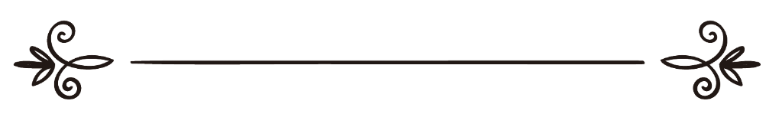 ±ÉÊSï ªÀÄÄºÀªÀÄäzï E¨ïß ¸Á°ºï C¯ïG¸ÉÊ«ÄÃ£ïC£ÀÄªÁzÀ: ªÀÄÄºÀªÀÄäzï ºÀAgÀhiÁ ¥ÀÅvÀÆÛgÀÄ¥Àj²Ã®£É: C§Æ§PÀgï £ÀjhÄÃgï ¸À®¦üتفسير آية الكرسيالشيخ محمد بن صالح العثيمين رحمه اللهترجمة: محمد حمزة البتوريمراجعة: أبو بكر نذير السلفيC¯ÁèºÀÄ ¯Á E¯ÁºÀ E¯Áè ºÀÄªÀ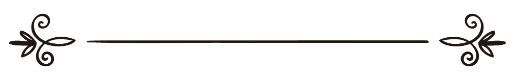 ﴿ ٱللَّهُ لَآ إِلَٰهَ إِلَّا هُوَ ﴾‘C¯ÁèºÀÄ ¯Á E¯ÁºÀ E¯Áè ºÀÄªÀ’ JA§ÄzÀgÀ CxÀðªÀÅ: C¯ÁèºÀÄ, CªÀ£À ºÉÆgÀvÀÄ DgÁzsÀ£ÉUÉ £ÉÊd ºÀPÀÄÌzÁgÀgÁV C£Àåj®è JAzÀÄ. CAzÀgÉ DgÁzsÀ£ÁºÀðvÉAiÀÄ «µÀAiÀÄzÀ°è vÁ£ÀÄ KPÉÊPÀ£ÁVzÉÝÃ£ÉAzÀÄ C¯ÁèºÀÄ E°è ºÉÃ¼ÀÄvÁÛ£É. CªÀ£À ºÉÆgÀvÀÄ DgÁzsÀ£ÉUÉ £ÉÊd ºÀPÀÄÌzÁgÀgÁV C£Àåj®è. ‘¯Á E¯ÁºÀ E®è¯Áèºï’ JA§ F ªÁPÀåªÀÅ DgÁzsÀ£ÁºÀðvÉAiÀÄ£ÀÄß C¯ÁèºÀ¤UÉ ªÀiÁvÀæ ¹Ã«ÄvÀUÉÆ½¸ÀÄvÀÛzÉ. ¤µÉÃzsÀ ªÀÄvÀÄÛ zÀÈrüÃPÀgÀtªÀ£ÀÄß ºÉÆA¢gÀÄªÀ F ±ÉÊ°AiÀÄÄ ¹Ã«ÄvÀUÉÆ½¸ÀÄªÀÅzÀPÉÌ §¼À¸À¯ÁUÀÄªÀ ¥Àæ§® ±ÉÊ°AiÀiÁVzÉ.C¯ïºÀAiÀÄÄå﴿ ٱلۡحَيُّ ﴾‘C¯ïºÀAiÀÄÄå’ JAzÀgÉ §zÀÄQgÀÄªÀªÀ£ÀÄ JAzÀxÀð. C¯ÁèºÀ£À §zÀÄPÀÄ ¸ÀA¥ÀÇtðvÉAiÀÄ ¸ÀªÀð «±ÉÃµÀtUÀ¼À£ÀÆß M¼ÀUÉÆArgÀÄªÀ ¥Àj¥ÀÇtðªÁzÀ §zÀÄPÀÄ. D §zÀÄQUÉ DgÀA¨sÀªÉA§Ä¢®è. ºÁUÉAiÉÄÃ CzÀPÉÌ PÉÆ£ÉAiÉÄA§Ä¢®è. AiÀiÁªÀÅzÉÃ PÁgÀt¢AzÀ®Æ C¥ÀÇtðvÉAiÀÄÄ CzÀ£ÀÄß ¨Á¢ü¸ÀÄªÀÅ¢®è. ‘C¯ïºÀAiÀiïå’ JA§ÄzÀÄ C¯ÁèºÀ£À Cw¸ÀÄAzÀgÀªÁzÀ ºÉ¸ÀgÀÄUÀ¼À°è (الأَسْمَاءُ الْحُسْنَى) MAzÀÄ. EzÀ£ÀÄß PÉ®ªÉÇªÉÄä C¯ÁèºÉÃvÀgÀjUÀÆ §¼À¸À¯ÁUÀÄvÀÛzÉ. C¯ÁèºÀÄ ºÉÃ¼ÀÄvÁÛ£É:﴿يُخۡرِجُ ٱلۡحَيَّ مِنَ ٱلۡمَيِّتِ ﴾ [الأنعام: 95] . “CªÀ£ÀÄ ¤fÃð«¬ÄAzÀ ‘C¯ïºÀAiÀiïå’ (§zÀÄQgÀÄªÀÅzÀÄ) C£ÀÄß ºÉÆgÀvÀgÀÄvÁÛ£É.” [PÀÄgïD£ï 6:95]DzÀgÉ E°è ºÉÃ¼À¯ÁzÀ ‘C¯ïºÀAiÀiïå’ C¯ÁèºÀ£À §UÉÎ ºÉÃ¼À¯ÁzÀ ‘C¯ïºÀAiÀiïå’ £ÀAvÀ®è. ºÉ¸ÀgÀÄ MAzÉÃ jÃwAiÀiÁVzÉ JA§ÄzÀÄ ªÀ¸ÀÄÛ PÀÆqÀ MAzÉÃ jÃwAiÀiÁVzÉ JA§ÄzÀ£ÀÄß C¤ªÁAiÀÄðUÉÆ½¸ÀÄªÀÅ¢®è.C¯ïPÀAiÀÄÆåªÀÄÄ﴿ ٱلۡقَيُّومُ ﴾‘C¯ïPÀAiÀÄÆåªÀÄÄ’ JA§ÄzÀÄ ¥sÀAiÀiïH¯ï (فَيْعُول) JA§ «£Áå¸ÀzÀ°ègÀÄªÀ ¥ÀzÀ. EzÀÄ ¥ÀgÁPÁµÉ×AiÀÄ£ÀÄß (مُبَالَغَة) ¸ÀÆa¸ÀÄªÀ ¥ÀzÀ. F ¥ÀzÀªÀ£ÀÄß ‘QAiÀiÁªÀiï’ (القِيَام) JA§ ¥ÀzÀ¢AzÀ vÉUÉzÀÄPÉÆ¼Àî¯ÁVzÉ.‘C¯ïPÀAiÀÄÆåªÀiï’ JAzÀgÉ vÀ£Àß ¸ÀéAvÀ¢AzÀ (¸ÀévÀAvÀæªÁV) C¹ÛvÀézÀ°ègÀÄªÀªÀ£ÀÄ JAzÀxÀð. vÀ£Àß ¸ÀéAvÀ¢AzÀ C¹ÛvÀézÀ°ègÀÄªÀªÀ¤UÉ ¨ÉÃgÉ AiÀiÁªÀÅzÀgÀ DªÀ±ÀåPÀvÉAiÀÄÆ EgÀÄªÀÅ¢®è. CªÀ¤UÉ DºÁgÀ, ¥Á¤ÃAiÀÄ CxÀªÁ EvÀgÀ AiÀiÁªÀÅzÀgÀ CUÀvÀåªÀÇ EgÀÄªÀÅ¢®è. DzÀgÉ C¯ÁèºÀ£À ºÉÆgÀvÁzÀªÀgÀÄ vÀªÀÄä ¸ÀéAvÀ¢AzÀ C¹ÛvÀézÀ°ègÀÄªÀªÀgÀ®è. §zÀ¯ÁV CªÀgÉ®ègÀÆ vÀªÀÄä ¸ÀÈ¶Ö, ¨É¼ÀªÀtÂUÉ ªÉÆzÀ¯ÁzÀªÀÅUÀ¼À°è C¯ÁèºÀ£À ªÉÄÃ¯É CªÀ®A©vÀgÀÄ. C¯ÁèºÀ£À CUÀvÀåªÀ£ÀÄß ºÉÆA¢zÀªÀgÀÄ.‘C¯ïPÀAiÀÄÆåªÀiï’ JAzÀgÉ EvÀgÀjUÉ C¹ÛvÀéªÀ£ÀÄß ¤ÃqÀÄªÀªÀ£ÀÄ (CAzÀgÉ EvÀgÀgÀ£ÀÄß ¥Àj¥Á®£É ªÀiÁqÀÄªÀªÀ£ÀÄ ªÀÄvÀÄÛ CªÀgÀÄ C¹ÛvÀézÀ°ègÀÄªÀÅzÀPÉÌ ¨ÉÃPÁzÀÄzÉ®èªÀ£ÀÆß MzÀV¸ÀÄªÀªÀ£ÀÄ)JA§ CxÀðªÀÇ EzÉ. C¯ÁèºÀÄ ºÉÃ¼ÀÄvÁÛ£É:﴿أَفَمَنۡ هُوَ قَآئِمٌ عَلَىٰ كُلِّ نَفۡسِۢ بِمَا كَسَبَتۡۗ ﴾ [الرعد: 33] . “ºÁUÁzÀgÉ ¥ÀæwAiÉÆAzÀÄ DvÀäPÀÆÌ C¹ÛvÀéªÀ£ÀÄß ¤ÃrzÀªÀ£ÀÄ (CAzÀgÉ CzÀ£ÀÄß ¥Àj¥Á®£É ªÀiÁqÀÄªÀªÀ£ÀÄ ªÀÄvÀÄÛ CzÀÄ C¹ÛvÀézÀ°ègÀÄªÀÅzÀPÉÌ ¨ÉÃPÁzÀÄzÉ®èªÀ£ÀÆß MzÀV¸ÀÄªÀªÀ£ÀÄ) ªÀÄvÀÄÛ CzÀÄ ¸ÀA¥Á¢¹zÀÝ£ÀÄß CjAiÀÄÄªÀªÀ£ÀÄ?” [PÀÄgïD£ï 13:33]EzÀgÀ ªÀÄÄA¢£À ªÁPÀåªÀ£ÀÄß PÉÊ©qÀ¯ÁVzÉ. CAzÀgÉ F DAiÀÄwÛ£À ¥ÀÇtð gÀÆ¥ÀªÀÅ “ºÁUÁzÀgÉ ¥ÀæwAiÉÆAzÀÄ DvÀäPÀÆÌ C¹ÛvÀéªÀ£ÀÄß ¤ÃrzÀªÀ£ÀÄ (CAzÀgÉ CzÀ£ÀÄß ¥Àj¥Á®£É ªÀiÁqÀÄªÀªÀ£ÀÄ ªÀÄvÀÄÛ CzÀÄ C¹ÛvÀézÀ°ègÀÄªÀÅzÀPÉÌ ¨ÉÃPÁzÀÄzÉ®èªÀ£ÀÆß MzÀV¸ÀÄªÀªÀ£ÀÄ) ªÀÄvÀÄÛ CzÀÄ ¸ÀA¥Á¢¹zÀÝ£ÀÄß CjAiÀÄÄªÀªÀ£ÀÄ ºÁVgÀzÀªÀ£ÀAvÉ DVgÀÄªÀ£ÉÃ?”¥ÀæwAiÉÆAzÀÄ DvÀäPÀÆÌ C¹ÛvÀéªÀ£ÀÄß ¤ÃrzÀªÀ£ÀÄ C¯ÁèºÀÄ. DzÀÝjAzÀ¯ÉÃ G®ªÀiÁUÀ¼ÀÄ ºÉÃ¼ÀÄvÁÛgÉ:الْقَيُّومُ هُوَ الْقَائِمُ بِنَفْسِهِ الْقَائِمُ عَلَى غَيْرِهِ.“ ‘C¯ïPÀAiÀÄÆåªÀiï’ JAzÀgÉ vÀ£Àß ¸ÀéAvÀ¢AzÀ C¹ÛvÀézÀ°ègÀÄªÀªÀ£ÀÄ ªÀÄvÀÄÛ EvÀgÀjUÉ C¹ÛvÀéªÀªÀ£ÀÄß ¤ÃrzÀªÀ£ÀÄ (CAzÀgÉ EvÀgÀgÀ£ÀÄß ¥Àj¥Á®£É ªÀiÁqÀÄvÁÛ CªÀgÀÄ C¹ÛvÀézÀ°ègÀÄªÀÅzÀPÉÌ ¨ÉÃPÁzÀÄzÉ®èªÀ£ÀÆß MzÀV¸ÀÄªÀªÀ£ÀÄ).” EvÀgÀjUÉ C¹ÛvÀéªÀ£ÀÄß ¤ÃqÀÄªÀªÀ£ÀÄ C¯ÁèºÀ£ÁVzÀÝgÉ, CªÀgÉ®ègÀÆ CªÀ£À£ÀÄß CªÀ®A©¹PÉÆArgÀÄªÀÅzÀÄ C¤ªÁAiÀÄð. C¯ÁèºÀÄ vÀD¯Á ºÉÃ¼ÀÄvÁÛ£É:﴿وَمِنۡ ءَايَٰتِهِۦٓ أَن تَقُومَ ٱلسَّمَآءُ وَٱلۡأَرۡضُ بِأَمۡرِهِۦۚ ﴾ [الروم: 25] . “DPÁ±À ªÀÄvÀÄÛ ¨sÀÆ«ÄAiÀÄÄ CªÀ£À DeÉÕAiÉÆA¢UÉ C¹ÛvÀézÀ°ègÀÄªÀÅzÀÄ CªÀ£À zÀÈµÁÖAvÀUÀ¼À°è ¸ÉÃjzÁÝVzÉ.” [PÀÄgïD£ï 30:25]DzÀÝjAzÀ C¯ÁèºÀÄ UÀÄt«±ÉÃµÀtUÀ¼À°è ¸ÀA¥ÀÇtð£ÀÄ ªÀÄvÀÄÛ D¢ü¥ÀvÀå ºÁUÀÆ QæAiÉÄUÀ¼À®Æè ¸ÀA¥ÀÇtð£ÀÄ.‘C¯ïºÀAiÀiïå’ ªÀÄvÀÄÛ ‘C¯ïPÀAiÀÄÆåªÀiï’ JA§ F JgÀqÀÄ ºÉ¸ÀgÀÄUÀ¼ÀÄ C¯ÁèºÀ£À ªÀÄºÀvÀé¥ÀÇtð ºÉ¸ÀgÀÄUÀ¼ÀÄ. EªÀÅUÀ¼À ªÀÄÆ®PÀ C¯ÁèºÀ£ÉÆA¢UÉ ¥Áæyð¹zÀgÉ CªÀ£ÀÄ GvÀÛgÀ ¤ÃqÀÄvÁÛ£É. DzÀÝjAzÀ ªÀÄ£ÀÄµÀå£ÀÄ vÀ£Àß ¥ÁæxÀð£ÉAiÀÄ°è F JgÀqÀÄ ºÉ¸ÀgÀÄUÀ¼À ªÀÄÆ®PÀ vÀªÀ¸ÀÄì¯ï ªÀiÁqÀ¨ÉÃPÀÄ. CAzÀgÉ C¯ÁèºÀ£À£ÀÄß ‘AiÀiÁ ºÀAiÀÄÄå AiÀiÁ PÀAiÀÄÆåªÀiï’ JAzÀÄ PÀgÉzÀÄ ¥Áæyð¸À¨ÉÃPÀÄ. F JgÀqÀÄ ºÉ¸ÀgÀÄUÀ¼ÀÄ PÀÄgïD£ï£À°è ªÀÄÆgÀÄ ¸ÀÜ¼ÀUÀ¼À°è §A¢ªÉ. MAzÀÄ ªÉÄÃ¯É G¯ÉèÃT¹zÀ DAiÀÄvÀÄ¯ï PÀÄ¹ÃðAiÀÄ°è, E£ÉÆßAzÀÄ ¸ÀÆgÀB D®Ä EªÀiÁæ£ï£À°è:﴿ٱللَّهُ لَآ إِلَٰهَ إِلَّا هُوَ ٱلۡحَيُّ ٱلۡقَيُّومُ ٢ ﴾ [آل عمران: 2] . “C¯ÁèºÀÄ; CªÀ£À ºÉÆgÀvÀÄ DgÁzsÀ£ÉUÉ £ÉÊd ºÀPÀÄÌzÁgÀgÁV C£Àåj®è. CªÀ£ÀÄ ¤gÀAvÀgÀªÁV §zÀÄQgÀÄªÀªÀ£ÀÆ, ¸ÀéAiÀÄA C¹ÛvÀézÀ°ègÀÄªÀªÀ£ÀÆ; EvÀgÀjUÉ C¹ÛvÀéªÀ£ÀÄß ¤ÃqÀÄªÀªÀ£ÀÆ DVzÁÝ£É.” [PÀÄgïD£ï 3:2]ªÀÄvÉÆÛAzÀÄ ¸ÀÆgÀB vÁºÁzÀ°è:﴿۞وَعَنَتِ ٱلۡوُجُوهُ لِلۡحَيِّ ٱلۡقَيُّومِۖ ﴾ [طه: 111] . “¤gÀAvÀgÀªÁV §zÀÄQgÀÄªÀªÀ¤UÉ ªÀÄvÀÄÛ ¸ÀéAiÀÄA C¹ÛvÀézÀ°ègÀÄªÀªÀ¤UÉ ºÁUÀÆ EvÀgÀjUÉ C¹ÛvÀéªÀ£ÀÄß ¤ÃqÀÄªÀªÀ¤UÉ ªÀÄÄRUÀ¼ÀÄ ±ÀgÀuÁVªÉ.” [PÀÄgïD£ï 20:111]F JgÀqÀÄ ºÉ¸ÀgÀÄUÀ¼À°è C¹ÛvÀézÀ ¸ÀA¥ÀÇtðvÉ (الكَمَالُ الذَّاتِيُّ) ªÀÄvÀÄÛ C¢üPÁgÀzÀ ¸ÀA¥ÀÇtðvÉ (الْكَمَالُ السُّلْطَانِيُّ) EzÉ. ‘C¯ïºÀAiÀiïå’ JA§ ºÉ¸ÀgÀ°è C¹ÛvÀézÀ ¸ÀA¥ÀÇtðvÉ¬ÄzÉ ªÀÄvÀÄÛ ‘C¯ïPÀAiÀÄÆåªÀiï’ JA§ ºÉ¸ÀgÀ°è C¢üPÁgÀzÀ ¸ÀA¥ÀÇtðvÉ¬ÄzÉ. AiÀiÁPÉAzÀgÉ ¥ÀæwAiÉÆAzÀÄ ªÀ¸ÀÄÛ«£À C¹ÛvÀéPÉÌ ¨ÉÃPÁzÀÄzÉ®èªÀ£ÀÆß MzÀV¸ÀÄªÀªÀ£ÀÄ CªÀ£ÁVzÁÝ£É ªÀÄvÀÄÛ ¥ÀæwAiÉÆAzÀÄ ªÀ¸ÀÄÛªÀÇ CªÀ¤AzÁV C¹ÛvÀézÀ°èzÉ.¯Á vÀCïRÄzÀÄºÀÆ ¹£ÀvÀÄ£ï ªÀ¯Á £ËªÀÄÄ£ï﴿ لَا تَأۡخُذُهُۥ سِنَةٞ وَلَا نَوۡمٞ ﴾‘¯Á vÀCïRÄzÀÄºÀÆ ¹£ÀvÀÄ£ï ªÀ¯Á £ËªÀÄÄ£ï’ JA§ÄzÀgÀ CxÀðªÀÅ: vÀÆPÀrPÉAiÀiÁUÀ° ¤zÉÝAiÀiÁUÀ° CªÀ£À£ÀÄß »rzÀÄPÉÆ¼ÀÄîªÀÅ¢®è JAzÁVzÉ. ‘¹£Àvï’ JAzÀgÉ vÀÆPÀrPÉ JAzÀxÀð. CzÀÄ ¤zÉÝVAvÀ ªÉÆzÀ®Ä GAmÁUÀÄªÀÅzÁVzÉ. E°è ‘CªÀ£ÀÄ ¤zÉÝ ªÀiÁqÀÄªÀÅ¢®è’ (لَا يَنَامُ) JAzÀÄ ºÉÃ¼À¯ÁV®è. AiÀiÁPÉAzÀgÉ ¤zÉÝAiÀÄÄ ¸ÀéEZÉÒ¬ÄAzÀ GAmÁUÀÄªÀAvÀzÀÄÝ. »rzÀÄPÉÆ¼ÀÄîªÀÅzÀÄ JA§ÄzÀÄ PÉ®ªÉÇªÉÄä §®ªÀAvÀ¢AzÀ®Æ DVgÀ§ºÀÄzÀÄ.¤zÉÝAiÀÄÄ C¥ÀÇtðvÉAiÀÄ£ÀÄß ¸ÀÆa¸ÀÄªÀ «±ÉÃµÀt. ¥ÀæªÁ¢()gÀªÀgÀÄ ºÉÃ½zÀgÀÄ:قال رَسُول اللَّهِ ﷺ: {إِنَّ اللَّهَ لَا يَنَامُ وَلَا يَنْبَغِي لَهُ أَنْ يَنَامَ } رواه مسلم.“RArvÀªÁVAiÀÄÆ C¯ÁèºÀÄ ¤zÉÝ ªÀiÁqÀÄªÀÅ¢®è. ¤zÉÝ ªÀiÁqÀÄªÀÅzÀÄ CªÀ¤UÉ AiÀÄÄPÀÛªÁzÀÄzÀÆ C®è.” [ªÀÄÄ¹èªÀiï]AiÀiÁPÉAzÀgÉ ¤zÉÝAiÀÄÄ C¥ÀÇtðvÉAiÀÄ£ÀÄß ¸ÀÆa¸ÀÄªÀ «±ÉÃµÀt. ¤zÉÝAiÀÄ CUÀvÀå §gÀÄªÀÅzÀÄ FUÁUÀ¯ÉÃ ªÀiÁrzÀ MAzÀÄ PÉ®¸À¢AzÀ zÀtÂªÁV DgÁªÀÄªÀ£ÀÄß §AiÀÄ¸ÀÄªÁUÀ¯ÉÆÃ, CxÀªÁ ªÀÄÄAzÉ ªÀiÁqÀ°gÀÄªÀ PÉ®¸ÀPÉÌ ±ÀQÛAiÀÄ£ÀÄß ¥ÀÅ£Àgï ¸ÀAWÀn¸ÀÄªÀÅzÀPÉÆÌÃ DVzÉ. ¸ÀéUÀðªÁ¹UÀ¼ÀÄ ¸ÀA¥ÀÇtðªÁzÀ §zÀÄPÀ£ÀÄß ºÉÆA¢gÀÄªÀÅzÀjAzÀ, -¸À»ÃºÁzÀ ºÀ¢Ã¸ïUÀ¼À°è §A¢gÀÄªÀ ¥ÀæPÁgÀ- CªÀgÀÄ ¤zÉÝ ªÀiÁqÀÄªÀÅ¢®è. DzÀgÉ M§â ªÀåQÛ »ÃUÉ ºÉÃ¼ÀÄvÁÛ£É: ‘¤zÉÝAiÀÄÄ ªÀÄ£ÀÄµÀå£À ¸ÀA¥ÀÇtðvÉAiÀÄ£ÀÄß ¸ÀÆa¸ÀÄvÀÛzÉ. AiÀiÁPÉAzÀgÉ M§â ªÀåQÛ ¤zÉÝ ªÀiÁqÀ¢zÀÝgÉ CªÀ£À£ÀÄß gÉÆÃV J£Àß¯ÁUÀÄvÀÛzÉ.’ EzÀPÉÌ £ÁªÀÅ »ÃUÉ GvÀÛgÀ PÉÆqÀÄvÉÛÃªÉ: ‘w£ÀÄßªÀÅzÀÄ ªÀÄ£ÀÄµÀå£À ¸ÀA¥ÀÇtðvÉAiÀÄ£ÀÄß ¸ÀÆa¸ÀÄªÀAvÉ ¤zÉÝAiÀÄÆ ªÀÄ£ÀÄµÀå£À ¸ÀA¥ÀÇtðvÉAiÀÄ£ÀÄß ¸ÀÆa¸ÀÄvÀÛzÉ. DzÀgÉ ªÁ¸ÀÛªÀªÁV ¤zÉÝAiÀÄÄ MAzÀÄ «zsÀzÀ°è ¸ÀA¥ÀÇtðvÉAiÀiÁVzÀÝgÉ E£ÉÆßAzÀÄ «zsÀzÀ°è C¥ÀÇtðvÉ. M§â ªÀåQÛAiÀÄ zÉÃºÀzÀ DgÉÆÃUÀåªÀÅ ¸ÀjAiÀiÁVzÉ ªÀÄvÀÄÛ CªÀ£ÀÄ £ÉlÖVzÁÝ£ÉA§ÄzÀ£ÀÄß ¤zÉÝAiÀÄÄ ¸ÀÆa¸ÀÄvÀÛzÉAiÀiÁzÀÝjAzÀ CzÀÄ ¸ÀA¥ÀÇtðvÉ. DzÀgÉ zÉÃºÀªÀÅ ¤zÉÝAiÀÄ£ÀÄß §AiÀÄ¸ÀÄvÀÛzÉAiÀiÁzÀÝjAzÀ CzÀÄ C¥ÀÇtðvÉ. DzÀÝjAzÀ ªÁ¸ÀÛªÀªÁV CzÉÆAzÀÄ C¥ÀÇtðvÉ.DzÀÝjAzÀ ¸ÀÈ¶ÖUÀ½UÉ ¸ÀA§A¢ü¹zÀAvÉ AiÀiÁªÀÅzÉ®è ¸ÀA¥ÀÇtðvÉ AiÀiÁVªÉAiÉÆÃ CªÉ®èªÀÇ ¸ÀÈ¶ÖPÀvÀð¤UÉ ¸ÀA§A¢ü¹zÀAvÉ ¸ÀA¥ÀÇtðvÉ AiÀiÁVgÀÄªÀÅ¢®è. CzÉÃ jÃw ¸ÀÈ¶ÖPÀvÀð¤UÉ ¸ÀA§A¢ü¹zÀAvÉ AiÀiÁªÀÅzÉ®è ¸ÀA¥ÀÇtðvÉAiÀiÁVªÉAiÉÆÃ CªÉ®èªÀÇ ¸ÀÈ¶ÖUÀ½UÉ ¸ÀA§A¢ü¹zÀAvÉ ¸ÀA¥ÀÇtðvÉAiÀiÁVgÀÄªÀÅ¢®è. CºÀAPÁgÀ ¥ÀqÀÄªÀÅzÀÄ ¸ÀÈ¶ÖPÀvÀð¤UÉ ¸ÀA§A¢ü¹zÀAvÉ ¸ÀA¥ÀÇtðvÉ. DzÀgÉ ¸ÀÈ¶ÖUÀ½UÉ ¸ÀA§A¢ü¹zÀAvÉ CzÀÄ C¥ÀÇtðvÉ. w£ÀÄßªÀÅzÀÄ ªÀÄvÀÄÛ PÀÄrAiÀÄÄªÀÅzÀÄ ¸ÀÈ¶ÖUÀ½UÉ ¸ÀA§A¢ü¹zÀAvÉ ¸ÀA¥ÀÇtðvÉ. DzÀgÉ ¸ÀÈ¶ÖPÀvÀð¤UÉ ¸ÀA§A¢ü¹zÀAvÉ C¥ÀÇtðvÉ. DzÀÝjAzÀ¯ÉÃ C¯ÁèºÀÄ vÀD¯Á CªÀ£À §UÉÎ ºÉÃ¼ÀÄvÁÛ£É:﴿وَهُوَ يُطۡعِمُ وَلَا يُطۡعَمُۗ ﴾ [الأنعام: 14] . “CªÀ£ÀÄ w¤ß¸ÀÄvÁÛ£É; DzÀgÉ CªÀ£ÀÄ w¤ß¸À®àqÀÄªÀÅ¢®è.” [PÀÄgïD£ï 6:14]®ºÀÆ ªÀiÁ ¦ü ¸ÀìªÀiÁªÁw ªÀªÀiÁ ¦ü¯ï C¢üð﴿ لَّهُۥ مَا فِي ٱلسَّمَٰوَٰتِ وَمَا فِي ٱلۡأَرۡضِ ﴾‘®ºÀÆ ªÀiÁ ¦ü ¸ÀìªÀiÁªÁw ªÀªÀiÁ ¦ü¯ï C¢üð’ JA§ÄzÀgÀ CxÀðªÀÅ: DPÁ±ÀUÀ¼À°è K£É®è EzÉAiÉÆÃ ªÀÄvÀÄÛ ¨sÀÆ«ÄAiÀÄ°è K£É®è EzÉAiÉÆÃ CªÉ®èªÀÇ CªÀ£ÀzÀÄÝ ªÀiÁvÀæªÁVªÉ. ‘®ºÀÆ’ JA§ÄzÀÄ ªÀÄÄAzÀPÉÌ vÀgÀ¯ÁzÀ CSÁåvÀ (خَبَرٌ مُقَدَّم) ªÀÄvÀÄÛ ‘ªÀiÁ’ JA§ÄzÀÄ »AzÀPÉÌ vÀ¼Àî¯ÁzÀ PÀvÀÈð¥ÀzÀ (مُبْتَدَأٌ مُؤَخَّر). DzÀÝjAzÀ EzÀÄ ªÁPÀåPÉÌ «ÄwAiÀÄ£ÀÄß (حَصْر) PÀ°à¸ÀÄvÀÛzÉ. CAzÀgÉ AiÀiÁªÀÅzÀÄ »AzÉ §gÀ¨ÉÃPÁVvÉÆÛÃ CzÀ£ÀÄß (خَبَر) E°è ªÀÄÄAzÀPÉÌ vÀgÀ¯ÁVzÉ. ‘®ºÀÆ’ JA§ ¥ÀzÀzÀ°ègÀÄªÀ ‘¯ÁªÀiï’ JA§ CPÀëgÀªÀÅ MqÉvÀ£ÀªÀ£ÀÄß (مُلْك) ¸ÀÆa¸ÀÄvÀÛzÉ. CAzÀgÉ AiÀiÁªÀÅzÉÃ vÉÆqÀQ®èzÀ ¥ÀÇtðªÁzÀ MqÉvÀ£À. DPÁ±ÀUÀ¼À°è K£É®è EªÉAiÉÆÃ JA§ÄzÀgÀ°è ªÀÄ®PïUÀ¼ÀÄ, ¸ÀéUÀð ªÀÄwÛvÀgÀ £ÀªÀÄUÉ Cj«®èzÀ ¸ÀªÀðªÀÇ M¼À¥ÀqÀÄvÀÛzÉ. ¨sÀÆ«ÄAiÀÄ°è K£É®è EªÉAiÉÆÃ JA§ÄzÀgÀ°è fÃ« ªÀÄvÀÄÛ ¤fÃð«UÀ¼À£ÉÆß¼ÀUÉÆAqÀ ¸ÀªÀð ¸ÀÈ¶ÖAiÀÄÆ M¼À¥ÀqÀÄvÀÛzÉ.‘¸ÀªÀiÁªÁvï’ (DPÁ±ÀUÀ¼ÀÄ) JAzÀÄ §ºÀÄªÀZÀ£ÀªÀ£ÀÄß §¼À¹ ºÉÃ¼À¯ÁVgÀÄªÀÅzÀjAzÀ DPÁ±ÀUÀ¼ÀÄ ºÀ®ªÁgÀÄ EªÉ JAzÀÄ w½zÀÄ§gÀÄvÀÛzÉ. PÀÄgïD£ï E£ÉÆßAzÀÄ PÀqÉ ¸ÀàµÀÖªÁV ºÉÃ½zÀ ¥ÀæPÁgÀ K¼ÀÄ DPÁ±ÀUÀ½ªÉ.﴿قُلۡ مَن رَّبُّ ٱلسَّمَٰوَٰتِ ٱلسَّبۡعِ وَرَبُّ ٱلۡعَرۡشِ ٱلۡعَظِيمِ ٨٦ ﴾ [المؤمنون: 86] . “PÉÃ½j; K¼ÀÄ DPÁ±ÀUÀ¼À gÀ¨ïâ ªÀÄvÀÄÛ ªÀÄºÁ ¹AºÁ¸À£ÀzÀ gÀ¨ïâ AiÀiÁgÀÄ?” [PÀÄgïD£ï 23:86]¨sÀÆ«ÄUÀ¼À ¸ÀASÉå K¼ÀÄ JAzÀÄ PÀÄgïD£ï C¸ÀàµÀÖªÁV ºÉÃ½zÀÝgÉ ¸ÀÄ£Àßvï CzÀ£ÀÄß ¸ÀàµÀÖªÁV ºÉÃ½zÉ. C¯ÁèºÀÄ vÀD¯Á ºÉÃ¼ÀÄvÁÛ£É:﴿ٱللَّهُ ٱلَّذِي خَلَقَ سَبۡعَ سَمَٰوَٰتٖ وَمِنَ ٱلۡأَرۡضِ مِثۡلَهُنَّۖ ﴾ [الطلاق: 12] . “K¼ÀÄ DPÁ±ÀUÀ¼À£ÀÄß ªÀÄvÀÄÛ ¨sÀÆ«Ä¬ÄAzÀ CzÀgÀAwgÀÄªÀªÀÅUÀ¼À£ÀÄß ¸ÀÈ¶Ö¹zÀªÀ£ÀÄ C¯ÁèºÀÄªÁVzÁÝ£É.” [PÀÄgïD£ï 65:12]CzÀgÀAwgÀÄªÀªÀÅUÀ¼À£ÀÄß JAzÀgÉ CµÉÖÃ ¸ÀASÉåAiÀÄ£ÀÄß ºÉÆA¢zÀªÀÅUÀ¼À£ÀÄß JAzÀxÀð. CzÀgÀAvÀºÀzÉÝÃ UÀÄtªÀ£ÀÄß ºÉÆA¢zÀªÀÅUÀ¼À£ÀÄß JAzÀ®è. ¥ÀæªÁ¢()gÀªÀgÀÄ ºÉÃ½zÀgÀÄ:قال رَسُول اللَّهِ ﷺ: {مَنِ اقْتَطَعَ شِبْرًا مِنَ الْأَرْضِ ظُلْمًا طَوَّقَهُ اللَّهُ بِهِ يَوْمَ الْقِيَامَةِ مِنْ سَبْعِ أَرْضِينَ} مُتَّفَقٌ عَلَيهِ.“AiÀiÁgÁzÀgÀÆ ¨sÀÆ«Ä¬ÄAzÀ MAzÀÄ UÉÃtÂ£ÀµÀÄÖ (¸ÀÜ¼ÀªÀ£ÀÄß) C£ÁåAiÀÄªÁV vÉUÉzÀÄPÉÆAqÀgÉ ¥ÀÅ£ÀgÀÄvÁÜ£À ¢£ÀzÀAzÀÄ CªÀ¤UÉ CzÀ£ÀÄß K¼ÀÄ ¨sÀÆ«ÄUÀ½AzÀ (vÉUÉzÀÄ) ºÁgÀªÁV vÉÆr¸À¯ÁUÀÄªÀÅzÀÄ.” [C¯ï§ÄSÁjÃ ªÀÄvÀÄÛ ªÀÄÄ¹èªÀiï]ªÀÄ£ï zÀ®è¢Ã AiÀÄ±ï¥sÀG EAzÀºÀÆ E¯Áè © Ezï¤»Ã﴿ مَن ذَا ٱلَّذِي يَشۡفَعُ عِندَهُۥٓ إِلَّا بِإِذۡنِهِۦۚ ﴾‘ªÀÄ£ï zÀ®è¢Ã AiÀÄ±ï¥sÀG EAzÀºÀÆ E¯Áè © Ezï¤»Ã’ JA§ÄzÀgÀ CxÀðªÀÅ: CªÀ£À C¥ÀàuÉ¬Ä®èzÉ CªÀ£À §½ ±À¥sÁCvï ªÀiÁqÀÄªÀªÀ£ÀÄ AiÀiÁgÀÄ? JAzÁVzÉ.‘ªÀÄ£ï zÁ’ (مَنْ ذَا) JA§ÄzÀÄ ¥Àæ±ÉßAiÀÄ£ÀÄß PÉÃ¼ÀÄªÀÅzÀQÌgÀÄªÀ £ÁªÀÄ¥ÀzÀ (اسْمُ الِاسْتِفْهَام). CxÀªÁ ‘ªÀÄ£ï’ JA§ÄzÀÄ ¥Àæ±ÉßAiÀÄ£ÀÄß PÉÃ¼ÀÄªÀÅzÀQÌgÀÄªÀ £ÁªÀÄ¥ÀzÀ (اسْمُ الِاسْتِفْهَام) ªÀÄvÀÄÛ ‘zÁ’ JA§ÄzÀÄ gÀzÀÄÝ¥Àr¸À¯ÁzÀ ¥ÀzÀ (مُلْغَاة). EAvÀºÀ MAzÀÄ ªÁPÀågÀZÀ£ÉAiÀÄ°è ‘zÁ’ JA§ÄzÀÄ ‘eÉÆÃr¸ÀÄªÀ £ÁªÀÄ¥ÀzÀ’ (الاِسْمُ الْمَوْصُول) JAzÀÄ ºÉÃ¼ÀÄªÀÅzÀÄ ¸ÀjAiÀÄ®è. AiÀiÁPÉAzÀgÉ EzÀ£ÀÄß eÉÆÃr¸ÀÄªÀ £ÁªÀÄ¥ÀzÀªÉAzÀÄ ºÉÃ½zÀgÉ ªÁPÀåzÀ CxÀðªÀÅ:مَنِ الَّذِي الَّذِي يَشْفَعُ عِنْدَهُ...JAzÀÄ eÉÆÃr¸ÀÄªÀ ¥ÀzÀªÀ£ÀÄß JgÀqÀÄ ¨Áj ºÉÃ¼À¨ÉÃPÁUÀÄvÀÛzÉ. (AiÀiÁPÉAzÀgÉ C®è¢Ã (الَّذِي) JA§ÄzÀÄ PÀÆqÀ eÉÆÃr¸ÀÄªÀ ¥ÀzÀ). EzÀÄ ¸ÀjAiÀiÁUÀÄªÀÅ¢®è.¨sÁ¶PÀªÁV ‘±À¥sÁCvï’ JAzÀgÉ ¨É¸À¸ÀASÉåAiÀÄ£ÀÄß ¸ÀªÀÄ¸ÀASÉåAiÀÄ£ÁßV ªÀiÁqÀÄªÀÅzÀÄ. (CAzÀgÉ MAzÀ£ÀÄß JgÀqÀ£ÁßV ªÀiÁqÀÄªÀÅzÀÄ). C¯ÁèºÀÄ ºÉÃ¼ÀÄvÁÛ£É:﴿وَٱلشَّفۡعِ وَٱلۡوَتۡرِ ٣ ﴾ [الفجر: 3] . “¸ÀªÀÄ ¸ÀASÉå ªÀÄvÀÄÛ ¨É¸À ¸ÀASÉåAiÀÄ ªÉÄÃ¯ÁuÉ.” [PÀÄgïD£ï 89:3]¥Áj¨sÁ¶PÀ CxÀðzÀ ¥ÀæPÁgÀ ‘±À¥sÁCvï’ JAzÀgÉ:التَّوَسُّطُ لِلْغَيْرِ بِجَلْبِ مَنْفَعَةٍ أَوْ دَفْعِ مَضَرَّةٍ.“¥ÀæAiÉÆÃd£ÀPÀgÀªÁzÀÄzÀ£ÀÄß vÀgÀÄªÀ ªÀÄÆ®PÀ ªÀÄvÀÄÛ G¥ÀzÀæªÀPÀgÀªÁzÀÄzÀ£ÀÄß zÀÆjÃPÀj¸ÀÄªÀ ªÀÄÆ®PÀ ¨ÉÃgÉÆ§â¤UÉ ªÀÄzsÀåªÀwðAiÀiÁUÀÄªÀÅzÀÄ.”QAiÀiÁªÀÄvï ¢£ÀzÀAzÀÄ C°è ¤AwgÀÄªÀªÀjUÉ, CªÀgÀ ªÀÄzsÉå wÃ¥ÀÅð ¤ÃqÀ¨ÉÃPÉAzÀÄ ¥ÀæªÁ¢()gÀªÀgÀÄ ±À¥sÁCvï ªÀiÁqÀÄvÁÛgÉ. EzÀÄ G¥ÀzÀæªÀPÀgÀªÁzÀÄzÀ£ÀÄß zÀÆjÃPÀj¸ÀÄªÀÅzÀPÁÌV ªÀiÁqÀÄªÀ ±À¥sÁCvï DVzÉ. CzÉÃ jÃw ¸ÀéUÀðªÁ¹UÀ¼ÀÄ ¸ÀéUÀðªÀ£ÀÄß ¥ÀæªÉÃ²¸ÀÄªÀÅzÀPÁÌV ¥ÀæªÁ¢()gÀªÀgÀÄ ±À¥sÁCvï ªÀiÁqÀÄvÁÛgÉ. EzÀÄ ¥ÀæAiÉÆÃd£ÀPÀgÀ ªÁzÀÄzÀ£ÀÄß vÀgÀÄªÀÅzÀPÁÌV ªÀiÁqÀÄªÀ ±À¥sÁCvï DVzÉ.‘CªÀ£À §½’ JAzÀgÉ C¯ÁèºÀ£À §½ JAzÀxÀð.‘CªÀ£À C¥ÀàuÉ¬Ä®èzÉ’ CAzÀgÉ ±À¥sÁCvï ªÀiÁqÀÄªÀªÀ¤UÉ C¯ÁèºÀ£À C¥ÀàuÉ¬Ä®èzÉ CªÀ£À §½ ±À¥sÁCvï ªÀiÁqÀ¯ÁUÀzÀÄ. ±À¥sÁCvï JA§ÄzÀÄ EzÉAiÉÄA§ÄzÀ£ÀÄß EzÀÄ zÀÈrüÃPÀj¸ÀÄvÀÛzÉ. DzÀgÉ CzÀPÉÆÌAzÀÄ ±ÀgÀvÀÄÛ PÀÆqÀ EzÉ. CzÉÃ£ÉAzÀgÉ ±À¥sÁCvï ªÀiÁqÀ®Ä C¯ÁèºÀ£À C¥ÀàuÉAiÀÄ CUÀvÀå«zÉ. MAzÀÄ ªÉÃ¼É ±À¥sÁCvï JA§ÄzÀÄ E®èªÉAzÁzÀgÉ ‘CªÀ£À C¥ÀàuÉ¬Ä®èzÉ’ JA§ C¯ÁèºÀ£À ªÀiÁvÀÄ AiÀiÁªÀÅzÉÃ ¥ÀæAiÉÆÃd£À«®èzÀ C£ÁªÀ±ÀåPÀ ªÀiÁvÁUÀÄvÀÛzÉ.‘DPÁ±ÀUÀ¼À°è K£É®è EªÉAiÉÆÃ CªÉ®èªÀÇ ªÀÄvÀÄÛ ¨sÀÆ«ÄAiÀÄ°è K£É®è EªÉAiÉÆÃ CªÉ®èªÀÇ C¯ÁèºÀ£ÀzÀÄÝ ªÀiÁvÀæªÁVªÉ’ JAzÀÄ ºÉÃ½zÀ §½PÀ ±À¥sÁCvï£À §UÉÎ ¥Àæ¸ÁÛ¦¹gÀÄªÀÅzÀjAzÀ w½zÀÄ §gÀÄªÀ ¥ÀæPÁgÀ DPÁ±ÀUÀ¼À ªÀÄvÀÄÛ ¨sÀÆ«ÄAiÀÄ MqÉvÀ£ÀªÀÅ C¯ÁèºÀ¤UÉ ªÀiÁvÀæ ¥ÀævÉåÃPÀªÁVgÀÄªÀÅzÁVzÉ. CzÀÄ ¥ÀÇtð C¢üPÁgÀ«gÀÄªÀ MqÉvÀ£À. CAzÀgÉ AiÀiÁªÀÅzÉÃ «µÀAiÀÄzÀ®Æè ºÀ¸ÀÛPÉëÃ¥À ªÀiÁqÀ®Ä CªÀÅUÀ¼À°ègÀÄªÀ AiÀiÁjUÀÆ CªÀPÁ±À«®è. CzÀÄ ±À¥sÁCvï£À «µÀAiÀÄzÀ¯ÁèVgÀ°, CxÀªÁ E£ÁßªÀÅzÉÃ M½w£À «µÀAiÀÄzÀ¯ÁèVgÀ°, CªÀ£À C¥ÀàuÉAiÀÄ ºÉÆgÀvÁV AiÀiÁjUÀÆ AiÀiÁªÀÅzÉÃ ºÀ¸ÀÛPÉëÃ¥À ªÀiÁqÀ®Ä CªÀPÁ±À«®è. EzÀÄ C¯ÁèºÀ£À MqÉvÀ£À ªÀÄvÀÄÛ C¢üPÁgÀzÀ ¸ÀA¥ÀÇtðvÉAiÀiÁVzÉ.C¯ÁèºÀÄ C¥ÀàuÉ PÉÆqÀÄvÁÛ£ÉAzÀÄ F ªÁPÀåªÀÅ ¸ÀÆa¸ÀÄvÀÛzÉ. ªÀÄÆ®ªÁV C¥ÀàuÉ (إِذْن) JA§ÄzÀÄ MAzÀÄ WÉÆÃµÀuÉ (إِعْلَام). C¯ÁèºÀÄ vÀD¯Á ºÉÃ¼ÀÄvÁÛ£É:﴿وَأَذَٰنٞ مِّنَ ٱللَّهِ وَرَسُولِهِۦٓ ﴾ [التوبة: 3] . “ªÀÄvÀÄÛ C¯ÁèºÀÄ ºÁUÀÆ CªÀ£À gÀ¸ÀÆ®jA¢gÀÄªÀ MAzÀÄ WÉÆÃµÀuÉ.” [PÀÄgïD£ï 9:3]DzÀÝjAzÀ ‘CªÀ£À C¥ÀàuÉAiÉÆA¢UÉ’ (بِإِذْنِهِ) JAzÀgÉ ±À¥sÁCvï ªÀiÁqÀÄªÀ §UÉÎ vÀ£ÀUÉ vÀÈ¦Û¬ÄzÉAiÉÄAzÀÄ CªÀ£ÀÄ WÉÆÃ¶¸ÀÄªÀÅzÀgÉÆA¢UÉ JAzÁVzÉ. ±À¥sÁCvïVgÀÄªÀ E¤ßvÀgÀ ±ÀgÀvÀÄÛUÀ¼ÀÄ »ÃVªÉ: ±À¥sÁCvï ªÀiÁqÀÄªÀªÀ£À §UÉÎ ªÀÄvÀÄÛ AiÀiÁjUÁV ±À¥sÁCvï ªÀiÁqÀ¯ÁUÀÄvÀÛzÉÆÃ CªÀ£À §UÉÎ C¯ÁèºÀÄ ¸ÀAvÀÈ¥ÀÛ£ÁVgÀ¨ÉÃPÀÄ.  C¯ÁèºÀÄ vÀD¯Á ºÉÃ¼ÀÄvÁÛ£É:﴿وَلَا يَشۡفَعُونَ إِلَّا لِمَنِ ٱرۡتَضَىٰ ﴾ [الأنبياء: 28] . “CªÀ£ÀÄ ¸ÀAvÀÈ¥ÀÛgÁVgÀÄªÀªÀjUÉÃ ºÉÆgÀvÀÄ CªÀgÀÄ ±À¥sÁCvï ªÀiÁqÀ¯ÁgÀgÀÄ.” [PÀÄgïD£ï 21:28]ªÀÄvÀÄÛ C¯ÁèºÀÄ ºÉÃ¼ÀÄvÁÛ£É:﴿يَوۡمَئِذٖ لَّا تَنفَعُ ٱلشَّفَٰعَةُ إِلَّا مَنۡ أَذِنَ لَهُ ٱلرَّحۡمَٰنُ وَرَضِيَ لَهُۥ قَوۡلٗا ١٠٩ ﴾ [طه: 109] . “¥ÀgÀªÀÄ zÀAiÀiÁªÀÄAiÀÄ£ÀÄ AiÀiÁjUÉ C¥ÀàuÉ PÉÆqÀÄvÁÛ£ÉÆÃ ªÀÄvÀÄÛ AiÀiÁgÀ ªÀiÁvÀ£ÀÄß EµÀÖ¥ÀqÀÄvÁÛ£ÉÆÃ CªÀ¤UÀ®èzÉ CAzÀÄ ±À¥sÁCvï ¥ÀæAiÉÆÃd£À ¥ÀqÀ¯ÁgÀzÀÄ.” [PÀÄgïD£ï 20:109]E£ÉÆßAzÀÄ DAiÀÄwÛ£À°è ªÀÄÆgÀÄ ±ÀgÀvÀÄÛUÀ¼À£ÀÄß MnÖUÉ ºÉÃ¼À¯ÁVzÉ:﴿۞وَكَم مِّن مَّلَكٖ فِي ٱلسَّمَٰوَٰتِ لَا تُغۡنِي شَفَٰعَتُهُمۡ شَيۡ‍ًٔا إِلَّا مِنۢ بَعۡدِ أَن يَأۡذَنَ ٱللَّهُ لِمَن يَشَآءُ وَيَرۡضَىٰٓ ٢٦ ﴾ [النجم: 26] . “DPÁ±ÀzÀ°è JµÉÆÖAzÀÄ ªÀÄ®PïUÀ½ªÉ; CªÀgÀ ±À¥sÁCvï AiÀiÁªÀÅzÉÃ ¥ÀæAiÉÆÃd£ÀªÀ£ÀÆß ¤ÃqÀÄªÀÅ¢®è; C¯ÁèºÀÄ CªÀ¤aÒ¹zÀªÀjUÉ ªÀÄvÀÄÛ CªÀ£ÀÄ vÀÈ¦Û¥ÀlÖªÀjUÉ (±À¥sÁCvï ªÀiÁqÀ®Ä) C¥ÀàuÉ PÉÆlÖ §½PÀªÀ®èzÉ.” [PÀÄgïD£ï 53:26]CAzÀgÉ ±À¥sÁCvï ªÀiÁqÀÄªÀªÀ£À §UÉÎ ªÀÄvÀÄÛ ±À¥sÁCvï ªÀiÁqÀ®àqÀÄªÀªÀ£À §UÉÎ C¯ÁèºÀÄ ¸ÀAvÀÈ¥ÀÛ£ÁVgÀ¨ÉÃPÀÄ.DzÀÝjAzÀ ±À¥sÁCvïUÉ ªÀÄÆgÀÄ ±ÀgÀvÀÄÛUÀ½ªÉ:1.	±À¥sÁCvï ªÀiÁqÀÄªÀªÀ£À §UÉÎ C¯ÁèºÀÄ ¸ÀAvÀÈ¥ÀÛ£ÁVgÀ¨ÉÃPÀÄ.2.	AiÀiÁjUÉ ±À¥sÁCvï ªÀiÁqÀ¯ÁUÀÄvÀÛzÉÆÃ CªÀ£À §UÉÎ C¯ÁèºÀÄ ¸ÀAvÀÈ¥ÀÛ£ÁVgÀ¨ÉÃPÀÄ ªÀÄvÀÄÛ3.	±À¥sÁCvï ªÀiÁqÀÄªÀªÀ£ÀÄ ±À¥sÁCvï ªÀiÁqÀ®Ä C¯ÁèºÀ¤AzÀ C¥ÀàuÉAiÀÄ£ÀÄß ¥ÀqÉAiÀÄ¨ÉÃPÀÄ.M§â ªÀåQÛ »ÃUÉ PÉÃ¼ÀÄvÁÛ£É: “AiÀiÁjUÉÆÃ¸ÀÌgÀ ±À¥sÁCvï ªÀiÁqÀ¯ÁUÀÄvÀÛzÉÆÃ CªÀ£ÀÄ gÀPÉëAiÀÄ£ÀÄß ¥ÀqÉAiÀÄÄvÁÛ£ÉAzÀÄ C¯ÁèºÀÄ CjwgÀÄªÁUÀ ±À¥sÁCvï ªÀiÁqÀÄªÀÅzÀjAzÀ EgÀÄªÀ ¥ÀæAiÉÆÃd£ÀªÁzÀgÀÆ K£ÀÄ?GvÀÛgÀ: C¯ÁèºÀÄ ±À¥sÁCvï ªÀiÁqÀÄªÀªÀ¤UÉ ±À¥sÁCvï ªÀiÁqÀ®Ä C¥ÀàuÉ PÉÆqÀÄªÀÅzÀÄ CªÀ£À£ÀÄß UËgÀ«¸ÀÄªÀÅzÀPÁÌV ªÀÄvÀÄÛ CªÀ£ÀÄ ¸ÀÄÛvÀåºÀðªÁzÀ ¸ÁÜ£ÀªÀ£ÀÄß ¥ÀqÉAiÀÄÄªÀÅzÀPÁÌVzÉ.AiÀÄCï®ªÀÄÄ ªÀiÁ ¨ÉÊ£À C¬ÄÝÃ»ªÀiï ªÀªÀiÁ R¯ï¥sÀºÀÄªÀiï﴿ يَعۡلَمُ مَا بَيۡنَ أَيۡدِيهِمۡ وَمَا خَلۡفَهُمۡۖ  ﴾‘AiÀÄCï®ªÀÄÄ ªÀiÁ ¨ÉÊ£À C¬ÄÝÃ»ªÀiï ªÀªÀiÁ R¯ï¥sÀºÀÄªÀiï’ JA§ÄzÀgÀ CxÀðªÀÅ: CªÀgÀ ªÀÄÄA¨sÁUÀzÀ°ègÀÄªÀÅzÀ£ÀÄß ªÀÄvÀÄÛ CªÀgÀ »A¨sÁUÀzÀ°ègÀÄªÀÅzÀ£ÀÄß CªÀ£ÀÄ CjAiÀÄÄvÁÛ£É JAzÁVzÉ. ‘CjªÀÅ’ (عِلْم) JAzÀgÉ:إِدْرَاكُ الشَّيْئِ عَلَى مَا هُوَ عَلَيْهِ إِدْرَاكًا جَازِمًا.“MAzÀÄ ªÀ¸ÀÄÛªÀ£ÀÄß, CzÀÄ ºÉÃVzÉAiÉÆÃ ºÁUÉAiÉÄÃ RavÀªÁV CjvÀÄPÉÆ¼ÀÄîªÀÅzÀÄ.”‘CªÀgÀ ªÀÄÄA¨sÁUÀzÀ°ègÀÄªÀÅzÀÄ’ JAzÀgÉ ¨sÀ«µÀåvÁÌ® ªÀÄvÀÄÛ ‘CªÀgÀ »A¨sÁUÀzÀ°ègÀÄªÀÅzÀÄ’ JAzÀgÉ ¨sÀÆvÀPÁ®.  (CAzÀgÉ ªÀÄ£ÀÄµÀåjUÉ ªÀÄÄAzÉ K£ÁUÀ°zÉ ªÀÄvÀÄÛ CªÀgÀÄ FUÁUÀ¯ÉÃ K£ÀÄ ªÀiÁrzÁÝgÉ JA§ÄzÀ£ÀÄß C¯ÁèºÀÄ CjAiÀÄÄvÁÛ£É JAzÀxÀð). E°è ‘ªÀiÁ’ JA§ ¥ÀzÀªÀÅ ¸ÁªÀðwæPÀvÉAiÀÄ£ÀÄß ¸ÀÆa¸ÀÄvÀÛzÉ. CAzÀgÉ FUÁUÀ¯ÉÃ £ÀqÉzÀÄ ºÉÆÃVgÀÄªÀ J®èªÀÇ ªÀÄvÀÄÛ ªÀÄÄAzÉ GAmÁUÀ°gÀÄªÀ J®èªÀÇ EzÀgÀ°è M¼À¥ÀqÀÄvÀÛzÉ. EzÀgÀ°è C¯ÁèºÀ£À QæAiÉÄUÀ¼ÀÄ ªÀÄvÀÄÛ ¸ÀÈ¶ÖUÀ¼À QæAiÉÄUÀ¼ÀÄ M¼À¥ÀqÀÄvÀÛªÉ.ªÀ¯Á AiÀÄÄ»ÃvÀÆ£À ©±ÉÊE£ï «Ä£ï E°ä»Ã E¯Áè ©ªÀiÁ ±ÁC﴿وَلَا يُحِيطُونَ بِشَيۡءٖ مِّنۡ عِلۡمِهِۦٓ إِلَّا بِمَا شَآءَۚ ﴾‘ªÀ¯Á AiÀÄÄ»ÃvÀÆ£À ©±ÉÊE£ï «Ä£ï E°ä»Ã E¯Áè ©ªÀiÁ ±ÁC’ JA§ÄzÀgÀ CxÀðªÀÅ: CªÀ£À Cj«¤AzÀ CªÀ£ÀÄ K£À£ÀÄß EaÒ¸ÀÄvÁÛ£ÉÆÃ CzÀ£Àß®èzÉ ¨ÉÃgÉÃ£À£ÀÆß CªÀgÀÄ CjAiÀÄ¯ÁgÀgÀÄ JAzÁVzÉ. ‘CªÀgÀÄ’ JAzÀgÉ DPÁ±ÀUÀ¼À°è K£É®è EªÉAiÉÆÃ ªÀÄvÀÄÛ ¨sÀÆ«ÄAiÀÄ°è K£É®è EªÉAiÉÆÃ JAzÀÄ C¯ÁèºÀÄ ºÉÃ½zÀ ¸ÀÈ¶ÖUÀ¼ÀÄ. CAzÀgÉ DPÁ±ÀUÀ¼À°ègÀÄªÀªÀgÀÄ ªÀÄvÀÄÛ ¨sÀÆ«ÄAiÀÄ°ègÀÄªÀªÀgÀÄ C¯ÁèºÀ£À Cj«¤AzÀ CªÀ£ÀÄ EaÒ¸ÀÄªÀÅzÀ£Àß®èzÉ ¨ÉÃgÉÃ£À£ÀÆß CjAiÀÄ¯ÁgÀgÀÄ.‘CªÀ£À Cj«¤AzÀ CªÀ£ÀÄ K£À£ÀÄß EaÒ¸ÀÄvÁÛ£ÉÆÃ CzÀ£Àß®èzÉ ¨ÉÃgÉÃ£À£ÀÆß CªÀgÀÄ CjAiÀÄ¯ÁgÀgÀÄ’ JA§ÄzÀgÀ°è C¯ÁèºÀ£À C¹ÛvÀézÀ §UÉÎ¬ÄgÀÄªÀ ªÀÄvÀÄÛ CªÀ£À «±ÉÃµÀtUÀ¼À §UÉÎ¬ÄgÀÄªÀ CjªÀÅ PÀÆqÀ M¼À¥ÀqÀÄvÀÛzÉ. CAzÀgÉ C¯ÁèºÀ£À C¹ÛvÀézÀ §UÉÎ ªÀÄvÀÄÛ CªÀ£À «±ÉÃµÀtUÀ¼À §UÉÎ K£É®èªÀ£ÀÄß PÀ°¹PÉÆqÀ®Ä CªÀ£ÀÄ EaÒ¸ÀÄvÁÛ£ÉÆÃ CªÀÅUÀ¼À£Àß®èzÉ ¨ÉÃgÉÃ£À£ÀÆß CjAiÀÄ®Ä £ÀªÀÄUÉ ¸ÁzsÀå«®è. E°è ‘CjªÀÅ’ (عِلْم) JA§ÄzÀÄ ‘CjwgÀÄªÀÅzÀÄ’ (مَعْلُوم) JA§ CxÀðªÀ£ÀÄß ºÉÆA¢gÀ§ºÀÄzÀÄ. CAzÀgÉ CªÀ£ÀÄ K£À£ÀÄß CjwgÀÄªÀ£ÉÆÃ CzÀjAzÀ CªÀ£ÀÄ EaÒ¸ÀÄªÀÅzÀ£Àß®èzÉ ¨ÉÃgÉÃ£À£ÀÆß CªÀgÀÄ (¸ÀÈ¶ÖUÀ¼ÀÄ) CjAiÀÄ¯ÁgÀgÀÄ. F JgÀqÀÄ CxÀðUÀ¼ÀÆ ¸À»Ãºï DVªÉ. £ÀªÀÄä C©ü¥ÁæAiÀÄ ¥ÀæPÁgÀ JgÀqÀ£É CxÀðªÀÅ ºÉZÀÄÑ ¸ÁªÀðwæPÀªÁVzÉ. AiÀiÁPÉAzÀgÉ CªÀ£ÀÄ CjwgÀÄªÀÅzÀgÀ°è CªÀ£À C¹ÛvÀézÀ §UÉÎ¬ÄgÀÄªÀ CªÀ£À CjªÀÅ, CªÀ£À «±ÉÃµÀtUÀ¼À §UÉÎ¬ÄgÀÄªÀ CªÀ£À CjªÀÅ ºÁUÀÆ ªÀÄwÛvÀgÀ CjªÀÅUÀ¼ÀÄ M¼À¥ÀqÀÄvÀÛªÉ.‘CªÀ£ÀÄ K£À£ÀÄß EaÒ¸ÀÄvÁÛ£ÉÆÃ CzÀ£Àß®èzÉ’ JA§ÄzÀgÀ CxÀðªÀÅ CªÀ£ÀÄ CªÀ£À ¸ÀÈ¶ÖUÀ½UÉ K£É®è PÀ°¹PÉÆqÀ®Ä EaÒ¸ÀÄvÁÛ£ÉÆÃ CªÀÅUÀ¼À£ÀßzÉ JAzÁVzÉ. C¯ÁèºÀÄ £ÀªÀÄUÉ C£ÉÃPÀ «µÀAiÀÄUÀ¼À£ÀÄß PÀ°¹PÉÆnÖzÁÝ£É. CªÀ£À ºÉ¸ÀgÀÄUÀ¼À §UÉÎ, CªÀ£À «±ÉÃµÀtUÀ¼À §UÉÎ, CªÀ£À zsÁ«ÄðPÀ ¤AiÀÄªÀÄUÀ¼À §UÉÎ EvÁå¢. DzÀgÉ CªÀ£ÀÄ CjwgÀÄªÀÅzÀgÉÆA¢UÉ EªÀÅUÀ¼À£ÀÄß ºÉÆÃ°¹zÀgÉ EªÀÅ §ºÀ¼À PÀrªÉÄ. C¯ÁèºÀÄ vÀD¯Á ºÉÃ½zÀAvÉ:﴿وَيَسۡ‍َٔلُونَكَ عَنِ ٱلرُّوحِۖ قُلِ ٱلرُّوحُ مِنۡ أَمۡرِ رَبِّي وَمَآ أُوتِيتُم مِّنَ ٱلۡعِلۡمِ إِلَّا قَلِيلٗا ٨٥ ﴾ [الإسراء: 85] . “CªÀgÀÄ vÀªÉÆäA¢UÉ ‘gÀÆºï’£À §UÉÎ PÉÃ¼ÀÄwÛzÁÝgÉ. vÁªÀÅ ºÉÃ½j: gÀÆºï JA§ÄzÀÄ £À£Àß gÀ¨ïâ£À «µÀAiÀÄzÀ°è M¼À¥ÀlÖzÁÝVzÉ. ¤ªÀÄUÉ Cj«¤AzÀ ¸Àé®à ªÀiÁvÀæ ¤ÃqÀ¯ÁVzÉ.” [PÀÄgïD£ï 17:85]ªÀ¹C PÀÄ¹ðAiÀÄÄåºÀÄ ¸ÀìªÀiÁªÁw ªÀ¯ïCzsÀð﴿ وَسِعَ كُرۡسِيُّهُ ٱلسَّمَٰوَٰتِ وَٱلۡأَرۡضَۖ ﴾‘ªÀ¹C PÀÄ¹ðAiÀÄÄåºÀÄ ¸ÀìªÀiÁªÁw ªÀ¯ïCzsÀð’ JA§ÄzÀgÀ CxÀðªÀÅ: CªÀ£À PÀÄ¹Ãð DPÁ±ÀUÀ¼À£ÀÄß ªÀÄvÀÄÛ ¨sÀÆ«ÄAiÀÄ£ÀÄß «¸ÀÛj¹PÉÆArzÉ JAzÁVzÉ. ‘«¸ÀÛj¹PÉÆArzÉ’ JAzÀgÉ M¼ÀUÉÆArzÉ JAzÀxÀð. CAzÀgÉ CªÀ£À PÀÄ¹Ãð DPÁ±ÀUÀ¼À£ÀÄß ªÀÄvÀÄÛ ¨sÀÆ«ÄAiÀÄ£ÀÄß DªÀj¹PÉÆArzÉ ªÀÄvÀÄÛ CªÀÅUÀ½VAvÀ®Æ zÉÆqÀØzÁVzÉ JAzÀxÀð. AiÀiÁPÉAzÀgÉ CzÀÄ CªÀÅUÀ½VAvÀ®Æ zÉÆqÀØzÀ®è¢zÀÝgÉ CªÀÅUÀ¼À£ÀÄß «¸ÀÛj¹PÉÆ¼Àî®Ä ¸ÁzsÀå«®è.‘PÀÄ¹Ãð’AiÀÄ §UÉÎ E¨ïß C¨Áâ¸ï ºÉÃ¼ÀÄvÁÛgÉ:إِنَّهُ مَوْضِعُ قَدَمَيِ اللَّهِ عَزَّ وَجَلَّ“CzÀÄ C¯ÁèºÀÄ CgÀhÄÔ ªÀd¯ïè £À JgÀqÀÄ ¥ÁzÀUÀ¼À ¸ÀÜ¼À.” [EªÀiÁªÀiï CºÀäzïgÀªÀgÀ ªÀÄUÀ C§ÄÝ¯Áèºï vÀªÀÄä ‘QvÁ§Ä¸ÀÄì£ÀßB’zÀ°è (586); E¨ïß C©Ã ±ÉÊ¨Á vÀªÀÄä ‘QvÁ§Ä¯ï C±ïð’£À°è (61); E¨ïß RÄgÉhÄÊªÀiÁ vÀªÀÄä ‘CvËÛ»Ãzï’£À°è (248) ªÀÄvÀÄÛ C¯ïºÁQªÀiï vÀªÀÄä ‘C¯ïªÀÄÄ¸ÀÛzÀæPï’£À°è (2/282) EzÀ£ÀÄß ªÀgÀ¢ ªÀiÁrzÁÝgÉ.]‘PÀÄ¹Ãð’ JA§ÄzÀÄ C±ïð (¹AºÁ¸À£À) C®è. §zÀ¯ÁV C±ïð PÀÄ¹ÃðVAvÀ®Æ zÉÆqÀØzÁVzÉ. ¥ÀæªÁ¢ () gÀªÀgÀÄ ºÉÃ½zÀgÀÄ:قال رَسُول اللَّهِ ﷺ: {أَنَّ السَّمَاوَاتِ السَّبْعَ وَالْأَرْضِينَ السَّبْعَ بِالنِّسْبَةِ لِلْكُرْسِيِّ كَحَلْقَةٍ أُلْقِيَتْ فِي فَلَاةٍ مِنَ الْأَرْضِ، وَأَنَّ فَضْلَ الْعَرْشِ عَلَى الْكُرْسِيِّ كَفَضْلِ الْفَلَاةِ عَلَى هَذِهِ الْحَلْقَةِ.} رواه ابن أبي شيبة في كتاب العرش والبيهقي في الأسماء والصفات.“RArvÀªÁVAiÀÄÆ PÀÄ¹ÃðUÉ ºÉÆÃ°¹zÀgÉ DPÁ±ÀUÀ¼ÀÄ ªÀÄvÀÄÛ ¨sÀÆ«ÄAiÀÄÄ ªÀÄgÀÄ¨sÀÆ«ÄAiÀÄ°è J¸ÉzÀ MAzÀÄ GAUÀÄgÀPÉÌ ¸ÀªÀiÁ£À. C±ïðUÉ PÀÄ¹ÃðAiÀÄ ªÉÄÃ°gÀÄªÀ ±ÉæÃµÀ×vÉAiÀÄÄ ªÀÄgÀÄ¨sÀÆ«ÄUÉ GAUÀÄgÀzÀ ªÉÄÃ°gÀÄªÀ ±ÉæÃµÀ×vÉUÉ ¸ÀªÀiÁ£À.” [E¨ïß C©Ã ±ÉÊ¨Á vÀªÀÄä ‘QvÁ§Ä¯ï C±ïð’£À°è (58) ªÀÄvÀÄÛ C¯ï¨ÉÊºÀQÃ vÀªÀÄä ‘C¯ïC¸ÁäG ªÀ¹ì¥sÁvï’£À°è (862) EzÀ£ÀÄß ªÀgÀ¢ ªÀiÁrzÁÝgÉ.](CAzÀgÉ PÀÄ¹ÃðAiÀÄ£ÀÄß ªÀÄgÀÄ¨sÀÆ«ÄUÉ ºÉÆÃ°¹zÀgÉ F ¥Àæ¥ÀAZÀªÀÅ CzÀgÀ°è J¸ÉzÀ MAzÀÄ GAUÀÄgÀPÉÌ ¸ÀªÀiÁ£À ªÀÄvÀÄÛ C±Àð£ÀÄß ªÀÄgÀÄ¨sÀÆ«ÄUÉ ºÉÆÃ°¹zÀgÉ PÀÄ¹Ãð CzÀgÀ°è J¸ÉzÀ MAzÀÄ GAUÀÄgÀPÉÌ ¸ÀªÀiÁ£À JAzÀxÀð).EzÀÄ F JgÀqÀÄ ¸ÀÈ¶ÖUÀ¼À (PÀÄ¹Ãð ªÀÄvÀÄÛ C±ïð) ªÀÄºÁ£ÀvÉAiÀÄ£ÀÄß ¸ÀÆa¸ÀÄvÀÛzÉ ªÀÄvÀÄÛ F JgÀqÀÄ ¸ÀÈ¶ÖUÀ¼ÀÄ CªÀÅUÀ¼À£ÀÄß ¸ÀÈ¶Ö¹zÀªÀ£À ªÀÄºÁ£ÀvÉAiÀÄ£ÀÄß ¸ÀÆa¸ÀÄvÀÛªÉ.ªÀ¯Á AiÀÄHzÀÄºÀÆ »¥sïgÀhÄÄºÀÄªÀiÁ﴿ وَلَا يَ‍ُٔودُهُۥ حِفۡظُهُمَاۚ ﴾‘ªÀ¯Á AiÀÄHzÀÄºÀÆ »¥sïgÀhÄÄºÀÄªÀiÁ’ JA§ÄzÀgÀ CxÀðªÀÅ: CªÉgÀqÀgÀ ¸ÀAgÀPÀëuÉAiÀÄÄ CªÀ¤UÉ ¨sÁgÀªÁUÀÄªÀÅ¢®è JAzÁVzÉ.CAzÀgÉ DPÁ±ÀUÀ¼À ªÀÄvÀÄÛ ¨sÀÆ«ÄAiÀÄ ¸ÀAgÀPÀëuÉAiÀÄÄ CªÀ¤UÉ ¨sÁgÀªÁUÀÄªÀÅ¢®è. EzÀÄ ¤µÉÃzsÀzÀ «±ÉÃµÀt (الصِّفَاتُ الْمَنْفِيَّة)UÀ¼À°è MAzÀÄ. ¸ÁªÀÄxÀåð, CjªÀÅ, ±ÀQÛ ªÀÄvÀÄÛ PÀgÀÄuÉAiÀÄ ¸ÀA¥ÀÇtðvÉAiÀÄÄ F ¤µÉÃzsÀzÀ «±ÉÃµÀtªÀÅ ¸ÀÆa¸ÀÄªÀ zÀÈrüÃPÀgÀtzÀ «±ÉÃµÀt (الصِّفَاتُ الثُّبُوتِيَّة).ªÀºÀÄªÀ¯ï C°AiÀÄÄå﴿ وَهُوَ ٱلۡعَلِيُّ ﴾‘ªÀºÀÄªÀ¯ï C°AiÀÄÄå’ JA§ÄzÀgÀ CxÀðªÀÅ: CªÀ£ÀÄ CvÀÄå£ÀßvÀ£ÁVzÁÝ£É JAzÁVzÉ.‘CvÀÄå£ÀßvÀ£ÀÄ’ (الْعَلِيُّ) JA§ÄzÀÄ ‘¥sÀF¯ï’ (فَعِيل) JA§ «£Áå¸ÀzÀ°ègÀÄªÀ ¥ÀzÀ. EzÀÄ ‘¹¥sÀvÀÄ£ï ªÀÄÄ±À§âºÀvÀÄ£ï’ (صِفَةٌ مُشَبَّهَة) [ºÉÆÃ°PÉ ªÀiÁqÀ¯ÁzÀ «±ÉÃµÀt] DVzÉ. AiÀiÁPÉAzÀgÉ C¯ÁèºÀ£À O£ÀßvÀåªÀÅ CªÀ£À C¹ÛvÀéPÉÌ C¤ªÁAiÀÄð. ‘¹¥sÀvÀÄ£ï ªÀÄÄ±À§âºÀvÀÄ£ï’ ªÀÄvÀÄÛ ‘E¸ÀÄä¯ï ¥sÁE¯ï’ (اسْمُ الْفَاعِل) [PÀvÀÈð£ÁªÀÄ] £À ªÀÄzsÉå¬ÄgÀÄªÀ ªÀåvÁå¸ÀªÀÅ ‘E¸ÀÄä¯ï ¥sÁE¯ï’ DPÀ¹äPÀªÁV GAmÁUÀÄªÀAvÀzÀÄÝ. CzÀÄ ¤ªÁgÀuÉAiÀiÁUÀ®Æ §ºÀÄzÀÄ. DzÀgÉ ‘¹¥sÀvÀÄ£ï ªÀÄÄ±À§âºÀvÀÄ£ï’ C¤ªÁAiÀÄðªÁV GAmÁUÀÄªÀAvÀzÀÄÝ. D «±ÉÃµÀtªÀ£ÀÄß ¤ÃqÀ¯ÁzÀ ªÀåQÛAiÀÄÄ CzÀjAzÀ ¨ÉÃ¥ÀðqÀÄªÀÅ¢®è.C¯ÁèºÀ£À O£ÀßvÀåªÀÅ JgÀqÀÄ «¨sÁUÀUÀ¼À£ÀÄß ºÉÆA¢zÉ:1.	C¹ÛvÀézÀ°ègÀÄªÀ O£ÀßvÀå (عُلُوُّ ذَاتٍ).2.	«±ÉÃµÀtUÀ¼À°ègÀÄªÀ O£ÀßvÀå (عُلُوُّ صِفَاتٍ).C¹ÛvÀézÀ°ègÀÄªÀ O£ÀßvÀå JAzÀgÉ CªÀ£ÀÄ vÀ£Àß C¹ÛvÀézÉÆA¢UÉ ¸ÀªÀð ªÀ¸ÀÄÛUÀ¼À ªÉÄÃ¯ÁãUÀzÀ°èzÁÝ£É. CªÀ¤VAvÀ ªÉÄÃ¯É CxÀªÁ O£ÀßvÀåzÀ°è CªÀ¤UÉ ¸Àj¸ÀªÀiÁ£ÀªÁV AiÀiÁªÀÅzÀÆ E®è.«±ÉÃµÀtUÀ¼À°ègÀÄªÀ O£ÀßvÀå JAzÀgÉ CzÀ£ÀÄß C¯ÁèºÀ£À F ªÀZÀ£ÀªÀÅ ¸ÀÆa¸ÀÄvÀÛzÉ:﴿وَلِلَّهِ ٱلۡمَثَلُ ٱلۡأَعۡلَىٰۚ ﴾ [النحل: 60] . “C¯ÁèºÀ¤VgÀÄªÀÅzÀÄ CvÀÄå£ÀßvÀªÁzÀ «±ÉÃµÀtUÀ¼ÀÄ.” [PÀÄgïD£ï 16:60]CAzÀgÉ C¯ÁèºÀ£À «±ÉÃµÀtUÀ¼É®èªÀÇ CvÀÄå£ÀßvÀªÁVªÉ. AiÀiÁªÀÅzÉÃ PÁgÀt¢AzÀ®Æ CªÀÅUÀ¼À°è AiÀiÁªÀÅzÉÃ C¥ÀÇtðvÉAiÀÄÆ E®è.C¯ïCjhÄÃªÀÄÄ﴿ ٱلۡعَظِيمُ ﴾‘C¯ïCjhÄÃªÀÄÄ’ JA§ÄzÀgÀ CxÀðªÀÅ: ªÀÄºÁªÀÄ»ªÀÄ JAzÁVzÉ. EzÀÄ PÀÆqÀ ‘¹¥sÀvÀÄ£ï ªÀÄÄ±À§âºÀvÀÄ£ï’ DVzÉ. EzÀgÀ CxÀðªÀÅ: ªÀÄ»ªÉÄAiÀÄ£ÀÄß ºÉÆA¢gÀÄªÀªÀ£ÀÄ, CAzÀgÉ ±ÀQÛ, ¥ÀæwµÉ×, ªÉÊ¨sÀªÀ ªÉÆzÀ¯ÁzÀ F ¥ÀzÀªÀÅ ¸ÀÆa¸ÀÄªÀ vÁvÀàAiÀÄðUÀ¼À£ÀÄß ºÉÆA¢gÀÄªÀªÀ£ÀÄ JAzÁVzÉ. F DAiÀÄwÛ£À°ègÀÄªÀ C¯ÁèºÀ£À £ÁªÀÄ ªÀÄvÀÄÛ «±ÉÃµÀtUÀ¼ÀÄDAiÀÄvÀÄ¯ï PÀÄ¹Ãð C¯ÁèºÀ£À 5 £ÁªÀÄUÀ¼À£ÀÄß M¼ÀUÉÆArzÉ. CªÀÅ: 1.	C¯ÁèºÀÄ2.	C¯ïºÀAiÀiïå3.	C¯ïPÀAiÀÄÆåªÀiï4.	C¯ïC°AiÀiïå5.	C¯ïCjhÄÃªÀiïªÀÄvÀÄÛ C¯ÁèºÀ£À 26 ¹¥sÀvïUÀ¼À£ÀÄß («±ÉÃµÀtUÀ¼À£ÀÄß) M¼ÀUÉÆArzÉ. CªÀÅUÀ¼À°è 5 ¹¥sÀvïUÀ¼À£ÀÄß ªÉÄÃ¯É ºÉÃ¼À¯ÁzÀ LzÀÄ £ÁªÀÄUÀ¼ÀÄ M¼ÀUÉÆArªÉ. G½zÀ 21 ¹¥sÀvïUÀ¼ÀÄ »ÃVªÉ:1.	C¯ÁèºÀÄ G®Æ»AiÀÄåvï£À°è (DgÁzsÀ£ÉVgÀÄªÀ CºÀðvÉAiÀÄ°è) KPÉÊPÀ£ÁVzÁÝ£É JA§ ¹¥sÀvï.2.	C¯ÁèºÀ¤UÉ ¸ÀA§A¢ü¹zÀAvÉ ‘vÀÆPÀrPÉ’ (سِنَة) ªÀÄvÀÄÛ ‘¤zÉÝ’ (نَوْم) E®è¢gÀÄªÀÅzÀjAzÀ CªÀ£À §zÀÄPÀÄ (حَيَاة) ªÀÄvÀÄÛ C¹ÛvÀé (قَيُّومِيَّة) ¸ÀA¥ÀÇtðªÁVzÉ JA§ ¹¥sÀvï.3.	CªÀ£À ‘D¢ü¥ÀvÀå’ (مُلْك) ¸ÁªÀðwæPÀªÁVzÉ JA§ ¹¥sÀvï. AiÀiÁPÉAzÀgÉ CªÀ£ÀÄ ºÉÃ¼ÀÄvÁÛ£É: ﴿ لَّهُۥ مَا فِي ٱلسَّمَٰوَٰتِ وَمَا فِي ٱلۡأَرۡضِ ﴾“DPÁ±ÀUÀ¼À°è K£É®è EªÉAiÉÆÃ ªÀÄvÀÄÛ ¨sÀÆ«ÄAiÀÄ°è K£É®è EªÉAiÉÆÃ J®èªÀÇ CªÀ£ÀzÁÝVªÉ”.4.	‘D¢ü¥ÀvÀå’ (مُلْك) zÀ°è CªÀ£ÀÄ KPÉÊPÀ£ÁVzÁÝ£É JA§ ¹¥sÀvï. R§gÀ£ÀÄß (CSÁåvÀªÀ£ÀÄß) ªÀÄÄAzÀPÉÌ vÀA¢gÀÄªÀÅzÀjAzÀ F ¹¥sÀvÀÛ£ÀÄß ¥ÀqÉAiÀÄ¯ÁUÀÄvÀÛzÉ.5.	CªÀ£À ‘C¢üPÁgÀ’ (سُلْطَان) ¥Àæ§®ªÁVzÉ ªÀÄvÀÄÛ ¸ÀA¥ÀÇtðªÁVzÉ JA§ ¹¥sÀvï. AiÀiÁPÉAzÀgÉ CªÀ£ÀÄ ºÉÃ¼ÀÄvÁÛ£É: ﴿ مَن ذَا ٱلَّذِي يَشۡفَعُ عِندَهُۥٓ إِلَّا بِإِذۡنِهِۦۚ ﴾“CªÀ£À C¥ÀàuÉ¬Ä®èzÉ CªÀ£À §½ ±À¥sÁCvï ªÀiÁqÀÄªÀªÀ£ÀÄ AiÀiÁgÀÄ?”6.	C¯ÁèºÀ¤UÉ ‘¸À«ÄÃ¥À’ (عِنْدِيَّة) JA§ ¹¥sÀvï EzÉAiÉÄAzÀÄ zÀÈrüÃPÀj¸ÀÄªÀÅzÀÄ. AiÀiÁPÉAzÀgÉ ‘CªÀ£À §½’ (عِنْدَهُ) JAzÀÄ CªÀ£ÀÄ ºÉÃ½zÁÝ£É. C¯ÁèºÀÄ J®è ¸ÀÜ¼ÀUÀ¼À®Æè E®èªÉA§ÄzÀ£ÀÄß EzÀÄ ¸ÀÆa¸ÀÄvÀÛzÉ. ºÀÄ®Æ°AiÀÄåB (CzÉéöÊvÀªÁ¢)UÀ½UÉ EzÀgÀ ªÀÄÆ®PÀ GvÀÛgÀ ¤ÃqÀ¯ÁUÀÄvÀÛzÉ.7.	C¯ÁèºÀ¤UÉ ‘C¥ÀàuÉ’ (إِذْن) JA§ ¹¥sÀvï EzÉAiÉÄAzÀÄ zÀÈrüÃPÀj¸ÀÄªÀÅzÀÄ. 8.	C¯ÁèºÀ£À ‘CjªÀÅ’ (عِلْم) ¸ÁªÀðwæPÀªÁVzÉ JA§ ¹¥sÀvï. AiÀiÁPÉAzÀgÉ CªÀ£ÀÄ ºÉÃ¼ÀÄvÁÛ£É: ﴿ يَعۡلَمُ مَا بَيۡنَ أَيۡدِيهِمۡ وَمَا خَلۡفَهُمۡۖ  ﴾“CªÀgÀÄ ªÀÄÄAzÉ ªÀiÁqÀÄªÀÅzÀ£ÀÄß ªÀÄvÀÄÛ CªÀgÀÄ FUÁUÀ¯ÉÃ ªÀiÁrgÀÄªÀÅzÀ£ÀÄß CªÀ£ÀÄ CjAiÀÄÄvÁÛ£É”.9-10.	 FUÁUÀ¯ÉÃ ¸ÀA¨sÀ«¹gÀÄªÀ K£À£ÀÆß C¯ÁèºÀÄ ªÀÄgÉAiÀÄÄªÀÅ¢®è JA§ ¹¥sÀvï. AiÀiÁPÉAzÀgÉ CªÀ£ÀÄ ºÉÃ¼ÀÄvÁÛ£É: ﴿ وَمَا خَلۡفَهُمۡۖ  ﴾“CªÀgÀÄ FUÁUÀ¯ÉÃ ªÀiÁrgÀÄªÀÅzÀ£ÀÄß CªÀ£ÀÄ CjAiÀÄÄvÁÛ£É.” ªÀÄvÀÄÛ ªÀÄÄAzÉ ¸ÀA¨sÀ«¸ÀÄªÀÅzÀgÀ §UÉÎ CªÀ£ÀÄ Cj«®èzÀªÀ£À®è (CeÁÕ¤AiÀÄ®è) JA§ ¹¥sÀvï. AiÀiÁPÉAzÀgÉ CªÀ£ÀÄ ºÉÃ¼ÀÄvÁÛ£É: ﴿ مَا بَيۡنَ أَيۡدِيهِمۡ ﴾“CªÀgÀÄ ªÀÄÄAzÉ ªÀiÁqÀÄªÀÅzÀ£ÀÄß CªÀ£ÀÄ CjAiÀÄÄvÁÛ£É.”11.	C¯ÁèºÀ£À ‘ªÀÄ»ªÉÄ’ (عَظَمَة) ¸ÀA¥ÀÇtðªÁVzÉ JA§ ¹¥sÀvï. AiÀiÁPÉAzÀgÉ CªÀ£À£ÀÄß ¥ÀÇtðªÁV DªÀj¹PÉÆ¼Àî®Ä ¸ÀÈ¶ÖUÀ½UÉ ¸ÁzsÀå«®èªÉAzÀÄ CªÀ£ÀÄ ºÉÃ½zÁÝ£É.12.	C¯ÁèºÀ¤UÉ ‘EZÉÒ’ (مَشِيئَة) JA§ ¹¥sÀvï EzÉAiÉÄA§ÄzÀ£ÀÄß zÀÈrüÃPÀj¸ÀÄªÀÅzÀÄ. AiÀiÁPÉAzÀgÉ CªÀ£ÀÄ ºÉÃ¼ÀÄvÁÛ£É: ﴿ إِلَّا بِمَا شَآءَۚ ﴾“CªÀ£ÀÄ K£À£ÀÄß EaÒ¸ÀÄvÁÛ£ÉÆÃ CzÀgÀ ºÉÆgÀvÀÄ.”13.	PÀÄ¹ÃðAiÀÄ£ÀÄß zÀÈrüÃPÀj¸ÀÄªÀÅzÀÄ. PÀÄ¹Ãð JAzÀgÉ JgÀqÀÄ ¥ÁzÀUÀ¼À£ÀÄß EqÀÄªÀ ¸ÀÜ¼À.14-15-16.	‘ªÀÄ»ªÉÄ’ (عَظَمَة), ‘±ÀQÛ’ (قُوَّة) ªÀÄvÀÄÛ ‘¸ÁªÀÄxÀåð’ (قُدْرَة) JA§ ¹¥sÀvïUÀ¼ÀÄ CªÀ¤VªÉAiÉÄAzÀÄ zÀÈrüÃPÀj¸ÀÄªÀÅzÀÄ. AiÀiÁPÉAzÀgÉ C¯ÁèºÀÄ ºÉÃ¼ÀÄvÁÛ£É: ﴿ وَسِعَ كُرۡسِيُّهُ ٱلسَّمَٰوَٰتِ وَٱلۡأَرۡضَۖ ﴾“CªÀ£À PÀÄ¹Ãð DPÁ±ÀUÀ¼À£ÀÄß ªÀÄvÀÄÛ ¨sÀÆ«ÄAiÀÄ£ÀÄß «¸ÀÛj¹PÉÆArzÉ.” PÀÄ¹Ãð C¯ÁèºÀ£À ¸ÀÈ¶ÖAiÀiÁVzÉ. CzÀgÀ ªÀÄºÁ£ÀvÉAiÀÄÄ C¯ÁèºÀ£À ªÀÄºÁ£ÀvÉAiÀÄ£ÀÄß ¸ÀÆa¸ÀÄvÀÛzÉ.17-18-19.	C¯ÁèºÀ£À ‘CjªÀÅ’ (عِلْم), ‘PÁgÀÄtå’ (رَحْمَة) ªÀÄvÀÄÛ ‘¸ÀAgÀPÀëuÉ’ (حِفْظ) ¸ÀA¥ÀÇtðªÁVªÉ JA§ ¹¥sÀvïUÀ¼ÀÄ. AiÀiÁPÉAzÀgÉ CªÀ£ÀÄ ºÉÃ¼ÀÄvÁÛ£É: ﴿ وَلَا يَ‍ُٔودُهُۥ حِفۡظُهُمَاۚ ﴾“CªÉgÀqÀgÀ ¸ÀAgÀPÀëuÉAiÀÄÄ CªÀ¤UÉ ¨sÁgÀªÁUÀÄªÀÅ¢®è.”20.	‘O£ÀßvÀå’ (عُلُوّ) [CAzÀgÉ ¸ÀªÀð ¸ÀÈ¶ÖUÀ½VAvÀ ªÉÄÃ¯ÁãUÀzÀ°ègÀÄªÀÅzÀÄ] JA§ ¹¥sÀvï C¯ÁèºÀ¤VzÉ JA§ÄzÀ£ÀÄß zÀÈrüÃPÀj¸ÀÄªÀÅzÀÄ. AiÀiÁPÉAzÀgÉ CªÀ£ÀÄ ºÉÃ¼ÀÄvÁÛ£É: ﴿ وَهُوَ ٱلۡعَلِيُّ ﴾“CªÀ£ÀÄ CvÀÄå£ÀßvÀ£ÁVzÁÝ£É.”CºÀÄè¸ÀÄì£ÀßB ªÀ¯ï dªÀiÁCBzÀ C©ü¥ÁæAiÀÄ ¥ÀæPÁgÀ C¯ÁèºÀÄ CªÀ£À C¹ÛvÀé (ذَات) zÉÆA¢UÉ J®è ¸ÀÈ¶ÖUÀ½VAvÀ®Æ ªÉÄÃ°zÁÝ£É. ‘G®Äªïé’ JA§ CªÀ£À ¹¥sÀvï CªÀ£À ±Á±ÀévÀªÁzÀ, JAzÀÆ £Á±ÀªÁUÀzÀ, C¹ÛvÀéPÉÌ ¸ÀA§A¢ü¹zÀ ¹¥sÀvïUÀ¼À°è M¼À¥ÀlÖzÁÝVzÉ.C¯ÁèºÀÄ CªÀ£À C¹ÛvÀé (ذَات) zÉÆA¢UÉ J®è ¸ÀÈ¶ÖUÀ½VAvÀ®Æ ªÉÄÃ°zÁÝ£É JA§ CºÀÄè¸ÀÄì£ÀßB ªÀ¯ï dªÀiÁCwÛ£À C©ü¥ÁæAiÀÄªÀ£ÀÄß JgÀqÀÄ ¥ÀAUÀqÀUÀ¼ÀÄ «gÉÆÃ¢ü¸ÀÄvÀÛªÉ.MAzÀÄ ¥ÀAUÀqÀ ºÉÃ¼ÀÄvÀÛzÉ: “C¯ÁèºÀÄ CªÀ£À C¹ÛvÀé (ذَات)zÉÆA¢UÉ J®è ¸ÀÜ¼ÀUÀ¼À®Æè EzÁÝ£É.” E£ÉÆßAzÀÄ ¥ÀAUÀqÀ ºÉÃ¼ÀÄvÀÛzÉ: “C¯ÁèºÀÄ ¥Àæ¥ÀAZÀzÀ ªÉÄÃ¯ÁãUÀzÀ¯ÁèUÀ°, ¥Àæ¥ÀAZÀzÀ PÉ¼À¨sÁUÀzÀ¯ÁèUÀ°, ¥Àæ¥ÀAZÀzÀ M¼ÀUÁUÀ°, §®¨sÁUÀzÀ¯ÁèUÀ°, JqÀ¨sÁUÀzÀ¯ÁèUÀ°, ¥Àæ¥ÀAZÀ¢AzÀ ¨ÉÃ¥ÀðmÁÖUÀ°, ¥Àæ¥ÀAZÀzÉÆA¢UÉ ¸ÉÃjPÉÆAqÁUÀ° E®è.”C¯ÁèºÀÄ J®è ¸ÀÜ¼ÀUÀ¼À®Æè EzÁÝ£ÉAzÀÄ ºÉÃ¼ÀÄªÀªÀgÀÄ vÀªÀÄä ªÁzÀPÉÌ ¥ÀÅgÁªÉAiÀiÁV F PÉ¼ÀV£À DAiÀÄvïUÀ¼À£ÀÄß ªÀÄAr¸ÀÄvÁÛgÉ:﴿أَلَمۡ تَرَ أَنَّ ٱللَّهَ يَعۡلَمُ مَا فِي ٱلسَّمَٰوَٰتِ وَمَا فِي ٱلۡأَرۡضِۖ مَا يَكُونُ مِن نَّجۡوَىٰ ثَلَٰثَةٍ إِلَّا هُوَ رَابِعُهُمۡ وَلَا خَمۡسَةٍ إِلَّا هُوَ سَادِسُهُمۡ وَلَآ أَدۡنَىٰ مِن ذَٰلِكَ وَلَآ أَكۡثَرَ إِلَّا هُوَ مَعَهُمۡ أَيۡنَ مَا كَانُواْۖ ثُمَّ يُنَبِّئُهُم بِمَا عَمِلُواْ يَوۡمَ ٱلۡقِيَٰمَةِۚ إِنَّ ٱللَّهَ بِكُلِّ شَيۡءٍ عَلِيمٌ ٧ ﴾ [المجادلة: 7] . “DPÁ±ÀUÀ¼À°è K£É®è EzÉAiÉÆÃ ªÀÄvÀÄÛ ¨sÀÆ«ÄAiÀÄ°è K£É®è EzÉAiÉÆÃ CªÉ®èªÀ£ÀÆß C¯ÁèºÀÄ CjAiÀÄÄvÁÛ£É JA§ÄzÀ£ÀÄß vÁªÀÅ PÁtÄªÀÅ¢®èªÉÃ? ªÀÄÆgÀÄ d£ÀgÀ UÀÆqsÀ ¸ÀA¨sÁµÀuÉAiÀÄÄ £Á®Ì£ÉAiÀÄªÀ£ÁV CªÀ¤gÀzÉ ¸ÀA¨sÀ«¸ÀÄªÀÅ¢®è; LzÀÄ d£ÀgÀ UÀÆqsÀ ¸ÀA¨sÁµÀuÉAiÀÄÄ DgÀ£ÉAiÀÄªÀ£ÁV CªÀ¤gÀzÉ ¸ÀA¨sÀ«¸ÀÄªÀÅ¢®è; CzÀQÌAvÀ PÀ«Ää d£ÀgÀÄ CxÀªÁ CzÀQÌAvÀ ºÉZÀÄÑ d£ÀgÀÄ ªÀiÁqÀÄªÀ UÀÆqsÀ ¸ÀA¨sÁµÀuÉAiÀÄÄ, CªÀgÀÄ J¯ÉèÃ EzÀÝgÀÆ CªÀ£ÀÄ CªÀgÉÆA¢VgÀzÀ ºÉÆgÀvÀÄ ¸ÀA¨sÀ«¸ÀÄªÀÅ¢®è. £ÀAvÀgÀ CªÀgÀÄ ªÀiÁrgÀÄªÀÅzÀgÀ §UÉÎ ¥ÀÅ£ÀgÀÄvÁÜ£À ¢£ÀzÀAzÀÄ CªÀ£ÀÄ CªÀjUÉ w½¸ÀÄªÀ£ÀÄ. RArvÀªÁVAiÀÄÆ C¯ÁèºÀÄ J®è «µÀAiÀÄUÀ¼À §UÉÎAiÀÄÆ CjªÀÅ¼ÀîªÀ£ÀÄ.” [PÀÄgïD£ï 58:7]﴿هُوَ ٱلَّذِي خَلَقَ ٱلسَّمَٰوَٰتِ وَٱلۡأَرۡضَ فِي سِتَّةِ أَيَّامٖ ثُمَّ ٱسۡتَوَىٰ عَلَى ٱلۡعَرۡشِۖ يَعۡلَمُ مَا يَلِجُ فِي ٱلۡأَرۡضِ وَمَا يَخۡرُجُ مِنۡهَا وَمَا يَنزِلُ مِنَ ٱلسَّمَآءِ وَمَا يَعۡرُجُ فِيهَاۖ وَهُوَ مَعَكُمۡ أَيۡنَ مَا كُنتُمۡۚ وَٱللَّهُ بِمَا تَعۡمَلُونَ بَصِيرٞ ٤ ﴾ [الحديد: 4] . “DPÁ±ÀUÀ¼À£ÀÄß ªÀÄvÀÄÛ ¨sÀÆ«ÄAiÀÄ£ÀÄß DgÀÄ ¢£ÀUÀ¼À°è ¸ÀÈ¶Ö¹zÀªÀ£ÀÄ CªÀ£ÁVzÁÝ£É. £ÀAvÀgÀ CªÀ£ÀÄ ¹AºÁ¸À£ÀzÀ ªÉÄÃ¯É DgÀÆqsÀ£ÁzÀ£ÀÄ. ¨sÀÆ«ÄAiÀÄ£ÀÄß K£ÀÄ ¥ÀæªÉÃ²¸ÀÄvÀÛzÉ; ¨sÀÆ«Ä¬ÄAzÀ K£ÀÄ ºÉÆgÀºÉÆÃUÀÄvÀÛzÉ; DPÁ±À¢AzÀ K£ÀÄ E½AiÀÄÄvÀÛzÉ ªÀÄvÀÄÛ DPÁ±ÀPÉÌ K£ÀÄ Kj ºÉÆÃUÀÄvÀÛzÉ JA§ÄzÀ£ÀÄß CªÀ£ÀÄ CjAiÀÄÄvÁÛ£É. ¤ÃªÀÅ J¯ÉèÃ EzÀÝgÀÆ CªÀ£ÀÄ ¤ªÉÆäA¢VzÁÝ£É. C¯ÁèºÀÄ ¤ÃªÀÅ ªÀiÁqÀÄªÀÅzÀ£ÀÄß PÁtÄªÀªÀ£ÁVzÁÝ£É.” [PÀÄgïD£ï 57:4]F ªÉÄÃ°£À DAiÀÄvïUÀ¼ÀÄ ¸ÀÆa¸ÀÄªÀ ¥ÀæPÁgÀ C¯ÁèºÀÄ vÀ£Àß C¹ÛvÀé (ذَات) zÉÆA¢UÉ ªÉÄÃ¯ÁãUÀzÀ°è®è; §zÀ¯ÁV ‘O£ÀßvÀå’ (عُلُوّ) JA§ÄzÀÄ CªÀ£À «±ÉÃµÀtzÀ O£ÀßvÀåªÁVzÉ JAzÀÄ CªÀgÀÄ ºÉÃ¼ÀÄvÁÛgÉ.E£ÉÆßAzÀÄ ¥ÀAUÀqÀªÀÅ ºÉÃ¼ÀÄªÀÅzÉÃ£ÉAzÀgÉ: “C¯ÁèºÀÄ MAzÀÄ ‘¢QÌ’ (جِهَة) £À°èzÁÝ£ÉAzÀÄ ªÀtÂð¸ÀÄªÀÅzÀÄ ¸ÁzsÀå«®è. AiÀiÁPÉAzÀgÉ CªÀ£ÀÄ MAzÀÄ ¢QÌ£À°èzÁÝ£ÉAzÀÄ CªÀ£À£ÀÄß ªÀtÂð¹zÀgÉ CªÀ¤UÉÆAzÀÄ ‘PÁAiÀÄ’ (جِسْم) EzÉAiÉÄAzÀÄ ºÉÃ¼À¨ÉÃPÁUÀÄvÀÛzÉ. PÁAiÀÄUÀ¼ÀÄ ¥ÀgÀ¸ÀàgÀ MAzÀ£ÉÆßAzÀÄ ºÉÆÃ®ÄªÀÅzÀjAzÀ C¯ÁèºÀ£À£ÀÄß AiÀiÁªÀÅzÁzÀgÀÆ ªÀ¸ÀÄÛ«UÉ ºÉÆÃ°¸ÀÄªÀÅzÀÄ C¤ªÁAiÀÄðªÁUÀÄvÀÛzÉ. DzÀÝjAzÀ C¯ÁèºÀÄ AiÀiÁªÀÅzÁzÀgÀÆ ‘¢QÌ’ (جِهَة) £À°èzÁÝ£ÉA§ÄzÀ£ÀÄß £ÁªÀÅ ¤gÁPÀj¸ÀÄvÉÛÃªÉ.DzÀgÉ £ÁªÀÅ F JgÀqÀÄ ¥ÀAUÀqÀUÀ½UÉ JgÀqÀÄ «zsÀUÀ¼À°è GvÀÛgÀ ¤ÃqÀÄvÉÛÃªÉ.MAzÀÄ: CªÀgÀ vÀPÀðªÀ£ÀÄß ¤gÀxÀðPÀUÉÆ½¸ÀÄªÀ ªÀÄÆ®PÀ.JgÀqÀÄ: CªÀgÀÄ ºÉÃ¼ÀÄªÀÅzÀPÉÌ «gÀÄzÀÞªÁzÀÄzÀ£ÀÄß RavÀªÁzÀ ¥ÀÅgÁªÉUÀ¼À ªÀÄÆ®PÀ zÀÈrüÃPÀj¸ÀÄªÀ ªÀÄÆ®PÀ.ªÉÆlÖªÉÆzÀ®£ÉAiÀÄzÁV, C¯ÁèºÀÄ CªÀ£À C¹ÛvÀé (ذَات) zÉÆA¢UÉ J®è ¸ÀÜ¼ÀUÀ¼À®Æè EzÁÝ£ÉAzÀÄ ºÉÃ¼ÀÄªÀªÀgÉÆA¢UÉ £ÁªÀÅ »ÃUÉ£ÀÄßvÉÛÃªÉ: ¤ªÀÄä F ªÁzÀªÀÅ ¤gÀxÀðPÀªÁVzÉ. AiÀiÁPÉAzÀgÉ ‘Q«’ (السَّمْع) ªÀÄvÀÄÛ ‘§Ä¢Þ’ (الْعَقْل) ¤ªÀÄä ªÁzÀªÀ£ÀÄß wgÀ¸ÀÌj¸ÀÄvÀÛzÉ.•	Q«AiÀÄÄ ¤ªÀÄä ªÁzÀªÀ£ÀÄß wgÀ¸ÀÌj¸ÀÄvÀÛzÉ JA§ÄzÀgÀ §UÉÎ ºÉÃ¼ÀÄªÀÅzÁzÀgÉ; RArvÀªÁVAiÀÄÆ C¯ÁèºÀÄ vÁ£ÀÄ ‘CvÀÄå£ÀßvÀ’ (الْعَلِيُّ) [CAzÀgÉ J®è ªÀ¸ÀÄÛUÀ½VAvÀ®Æ ªÉÄÃ°gÀÄªÀªÀ£ÀÄ] DVzÉÝÃ£ÉAzÀÄ ¸ÀévÀB CªÀ£À §UÉÎ zÀÈrüÃPÀj¹zÁÝ£É. ¤ÃªÀÅ ¤ªÀÄä ªÁzÀPÉÌ ¥ÀÅgÁªÉAiÀiÁV ªÀÄAr¹zÀ DAiÀÄvï ¤ªÀÄä ªÁzÀPÉÌ ¥ÀÅgÁªÉAiÀiÁUÀÄªÀÅ¢®è. AiÀiÁPÉAzÀgÉ ‘MA¢UÉ’ (الْمَعِيَّة) JA§ÄzÀÄ MAzÀÄ ¸ÀÜ¼ÀPÉÌ E½AiÀÄ¨ÉÃPÀÄ JA§ÄzÀ£ÀÄß C¤ªÁAiÀÄðUÉÆ½¸ÀÄªÀÅ¢®è. CgÀ§gÀÄ ºÉÃ¼ÀÄvÁÛgÉ: “C¯ïPÀªÀÄgÀÄ ªÀÄC£Á” (الْقَمَرُ مَعَنَا) [ZÀAzÀæ £ÀªÉÆäA¢VzÁÝ£É]. DzÀgÉ ªÁ¸ÀÛªÀªÁV ZÀAzÀæ DPÁ±ÀzÀ°èzÁÝ£É.M§â ªÀåQÛ ºÉÃ¼ÀÄvÁÛ£É: “gÀhiËdwÃ ªÀÄF” (زَوْجَتِي مَعِي) [£À£Àß ¥Àwß £À£ÉÆßA¢VzÁÝ¼É]. DzÀgÉ ªÁ¸ÀÛªÀªÁV CªÀ£ÀÄ ¥ÀÇªÀðzÀ®Æè DPÉ ¥À²ÑªÀÄzÀ®Æè EgÀÄvÁÛ¼É. ¸ÉÃ£Á¢üPÁj ¸ÉÊ¤PÀgÉÆA¢UÉ ºÉÃ¼ÀÄvÁÛ£É: “EzïºÀ§Æ E®¯ï ªÀÄCïjPÀw ªÀC£À ªÀÄCPÀÄªÀiï” (اذْهَبُوا إِلَى الْمَعْرِكَةِ وَأَنَا مَعَكُمْ) [¤ÃªÀÅ AiÀÄÄzÀÞPÉÌ ºÉÆgÀrj. £Á£ÀÄ ¤ªÉÆäA¢VzÉÝÃ£É]. ªÁ¸ÀÛªÀªÁV CªÀ£ÀÄ vÀ£Àß PÉÆoÀrAiÀÄ®Æè CªÀgÀÄ AiÀÄÄzÀÞgÀAUÀzÀ®Æè EgÀÄvÁÛgÉ.DzÀÝjAzÀ ‘MA¢UÉ’ (الْمَعِيَّة) JA§ ¥ÀzÀªÀÅ J®è ¸ÀAzÀ¨sÀðUÀ¼À®Æè M§â ªÀåQÛ E£ÉÆß§â ªÀåQÛ¬ÄgÀÄªÀ ¸ÀÜ¼ÀzÀ¯ÉèÃ EgÀ¨ÉÃPÉA§ÄzÀ£ÀÄß C¤ªÁAiÀÄðUÉÆ½¸ÀÄªÀÅ¢®è. ‘MA¢UÉ’ (الْمَعِيَّة) JA§ ¥ÀzÀªÀÅ CzÀPÉÌ K£À£ÀÄß eÉÆÃr¸À¯ÁUÀÄvÀÛzÉÆÃ CzÀgÀ ¥ÀæPÁgÀ ¨ÉÃgÉ ¨ÉÃgÉ CxÀðUÀ¼À£ÀÄß ¥ÀqÉAiÀÄÄvÀÛzÉ.GzÁºÀgÀuÉUÉ, £ÁªÀÅ PÉ®ªÉÇªÉÄä ºÉÃ¼ÀÄvÉÛÃªÉ: “ºÁzÁ ®§£ÀÄ£ï ªÀÄCºÀÆ ªÀiÁG£ï” (هَذَا لَبَنٌ مَعَهُ مَاءٌ) [EzÀÄ ¤Ãj£ÉÆA¢VgÀÄªÀ ºÁ®Ä]. E°è ‘MA¢UÉ’ JA§ ¥ÀzÀzÀ CxÀð ºÁ®Ä ¤Ãj£ÉÆA¢UÉ ¨ÉgÉwzÉ JAzÁVzÉ.M§â ªÀåQÛ ºÉÃ¼ÀÄvÁÛ£É: “ªÀÄvÁF ªÀÄF” (مَتَاعِي مَعِي) [£À£Àß ¸ÁªÀiÁ£ÀÄ £À£ÉÆßA¢VzÉ]. E°è ‘MA¢UÉ’ JA§ ¥ÀzÀªÀÅ CªÀ£À ¸ÁªÀiÁ£ÀÄ CªÀ¤gÀÄªÀ ¸ÀÜ¼ÀzÀ¯ÉèÃ EzÉ JA§ÄzÀ£ÀÄß C¤ªÁAiÀÄðUÉÆ½¸ÀÄªÀÅ¢®è. §zÀ¯ÁV CzÀÄ CªÀ£À ªÀÄ£ÉAiÀÄ°ègÀ®Æ §ºÀÄzÀÄ.¸ÁªÀiÁ£À£ÀÄß ºÉÆvÀÄÛPÉÆArgÀÄªÀ E£ÉÆß§â ªÀåQÛ “ªÀÄvÁF ªÀÄF” (مَتَاعِي مَعِي) [£À£Àß ¸ÁªÀiÁ£ÀÄ £À£ÉÆßA¢VzÉ] JA§ CzÉÃ ªÀiÁvÀ£ÀÄß ºÉÃ¼ÀÄvÁÛ£É. E°è ‘MA¢UÉ’ JA§ ¥ÀzÀzÀ CxÀðªÀÅ CªÀ£À ¸ÁªÀiÁ£ÀÄ CªÀ£À §½AiÀÄ¯ÉèÃ EzÉ JAzÁVzÉ.DzÀÝjAzÀ E°è ¥ÀzÀ MAzÉÃ DVzÉ. DzÀgÉ CzÀÄ CzÀgÉÆA¢UÉ ¸ÉÃj¸À¯ÁUÀÄªÀ ¥ÀzÀUÀ½UÉ vÀPÀÌAvÉ CxÀðªÀ£ÀÄß ¥ÀqÉAiÀÄÄvÀÛzÉ. DzÀÝjAzÀ £ÁªÀÅ ºÉÃ¼ÀÄvÉÛÃªÉ: C¯ÁèºÀ£À EvÀgÉ®è ¹¥sÀvïUÀ¼ÀAvÉAiÉÄÃ C¯ÁèºÀÄ ¸ÀÈ¶ÖUÀ¼À ‘MA¢UÉ’ (الْمَعِيَّة) EzÁÝ£É JA§ÄzÀÄ CªÀ£À ªÀÄºÀvÀéPÉÌ ºÉÆA¢PÉÆ¼ÀÄîAvÉ EzÉ. CzÀÄ ¥ÀÇtðªÁzÀ, ¤dªÁzÀ ‘MA¢UÉ’ (الْمَعِيَّة) DVzÉ. DzÀgÀÆ C¯ÁèºÀÄ DPÁ±ÀzÀ ªÉÄÃ°zÁÝ£É.•	§Ä¢ÞAiÀÄÄ ¤ªÀÄä ªÁzÀªÀ£ÀÄß wgÀ¸ÀÌj¸ÀÄvÀÛzÉ JA§ÄzÀgÀ §UÉÎ ºÉÃ¼ÀÄªÀÅzÁzÀgÉ; “C¯ÁèºÀÄ J®è ¸ÀÜ¼ÀUÀ¼À®Æè £ÀªÉÆäA¢VzÁÝ£É” JA§ ¤ªÀÄä ªÀiÁvÀÄ «ÄxÀå C¤ªÁAiÀÄðvÉUÀ¼À£ÀÄß C¤ªÁAiÀÄðUÉÆ½¸ÀÄvÀÛzÉ. D C¤ªÁAiÀÄðvÉUÀ¼ÀÄ »ÃVªÉ:J.	ºÀ®ªÁgÀÄ C¯ÁèºÀÄUÀ½zÁÝgÉ CxÀªÁ C¯ÁèºÀ¤UÉ ºÀ®ªÁgÀÄ ¨sÁUÀUÀ½ªÉ JAzÀÄ ºÉÃ¼ÀÄªÀÅzÀ£ÀÄß ¤ªÀÄä ªÀiÁvÀÄ C¤ªÁAiÀÄðUÉÆ½¸ÀÄvÀÛzÉ JA§ «µÀAiÀÄzÀ°è ¸ÀA±ÀAiÀÄªÉÃ E®è. E£ÀÄß F C¤ªÁAiÀÄðvÉAiÀÄ£ÀÄß ¤ÃªÀÅ wgÀ¸ÀÌj¸ÀÄªÀÅzÁzÀgÉ ¤ªÀÄä ªÁzÀªÀÇ wgÀ¸ÀÌöÈvÀªÁUÀÄvÀÛzÉ.©.	“C¯ÁèºÀÄ J®è ¸ÀÜ¼ÀUÀ¼À®Æè £ÀªÉÆäA¢VzÁÝ£É” JA§ ¤ªÀÄä ªÀiÁw£À ¥ÀæPÁgÀ d£ÀgÀÄ ºÉZÁÑUÀÄªÀÅzÀgÉÆA¢UÉ C¯ÁèºÀÄ PÀÆqÀ ºÉZÁÑUÀ¨ÉÃPÀÄ ªÀÄvÀÄÛ d£ÀgÀÄ PÀ«ÄäAiÀiÁUÀÄªÀÅzÀgÉÆA¢UÉ C¯ÁèºÀÄ PÀÆqÀ PÀ«ÄäAiÀiÁUÀ¨ÉÃPÀÄ JA§ÄzÀ£ÀÄß C¤ªÁAiÀÄðUÉÆ½¸ÀÄvÀÛzÉ. (AiÀiÁPÉAzÀgÉ ¤ªÀÄä ªÁzÀ ¥ÀæPÁgÀ C¯ÁèºÀÄ ¥ÀæwAiÉÆ§â ªÀåQÛAiÉÆA¢UÀÆ EgÀ¨ÉÃPÁUÀÄvÀÛzÉ).¹.	PÉlÖ ªÀÄvÀÄÛ ºÉÆ®¸ÁzÀ ¸ÀÜ¼ÀUÀ¼À®Æè C¯ÁèºÀÄ EzÁÝ£É JAzÀÄ ºÉÃ¼ÀÄªÀÅzÀ£ÀÄß ¤ªÀÄä ªÀiÁvÀÄ C¤ªÁAiÀÄðUÉÆ½¸ÀÄvÀÛzÉ. “C¯ÁèºÀÄ J®è ¸ÀÜ¼ÀUÀ¼À®Æè £ÀªÉÆäA¢VzÁÝ£É” JA§ ¤ÃªÀÅ ºÉÃ¼ÀÄªÁUÀ, ¤ÃªÀÅ ±ËZÁ®AiÀÄzÀ°èzÀÝgÉ ¤ªÉÆäA¢UÉ C¯ÁèºÀÄ ±ËZÁ®AiÀÄzÀ®Æè EzÁÝ£ÉAzÀÄ ºÉÃ¼À¨ÉÃPÁUÀÄvÀÛzÉ. EzÀÄ C¯ÁèºÀ£À §UÉÎ ºÉÃ¼À¯ÁUÀÄªÀ CwzÉÆqÀØ CªÀºÉÃ¼À£ÀªÁVzÉ.EzÀjAzÀ ¸ÀàµÀÖªÁUÀÄªÀ ¥ÀæPÁgÀ “C¯ÁèºÀÄ J®è ¸ÀÜ¼ÀUÀ¼À®Æè EzÁÝ£É” JA§ CªÀgÀ ªÁzÀªÀÅ ‘Q«’¬ÄAzÀ £ÁªÀÅ D°¸ÀÄªÀ ¥ÀÅgÁªÉUÀ½UÀÆ, ‘§Ä¢Þ’¬ÄAzÀ £ÁªÀÅ aAw¸ÀÄªÀ ¥ÀÅgÁªÉUÀ½UÀÆ «gÀÄzÀÞªÁVzÉAiÉÄAzÀÄ w½zÀÄ §gÀÄvÀÛzÉ. E£ÀÄß PÀÄgïD£ï£À §UÉÎ ºÉÃ¼ÀÄªÀÅzÁzÀgÉ CzÀÄ EªÀgÀ ªÁzÀPÉÌ AiÀiÁªÀ «zsÀzÀ®Æè ¥ÀÅgÁªÉAiÀÄ®è.E£ÀÄß C¯ÁèºÀÄ AiÀiÁªÀ ‘¢QÌ’ (جِهَة) £À®Æè E®èªÉAzÀÄ ªÁ¢¸ÀÄªÀªÀgÉÆA¢UÉ £ÁªÀÅ »ÃUÉ£ÀÄßvÉÛÃªÉ:J. 	¢PÀÌ£ÀÄß ¤µÉÃ¢ü¸ÀÄªÀ ¤ªÀÄä ªÁzÀªÀÅ C¯ÁèºÀ£À C¹ÛvÀéªÀ£ÀÄß ¤µÉÃ¢ü¸ÀÄªÀÅzÀ£ÀÄß C¤ªÁAiÀÄðUÉÆ½¸ÀÄvÀÛzÉ. AiÀiÁPÉAzÀgÉ £ÁªÀÅ CjwgÀÄªÀ ¥ÀæPÁgÀ MAzÀÄ ªÀ¸ÀÄÛ ¥Àæ¥ÀAZÀzÀ ªÉÄÃ¯ÁãUÀzÀ¯ÁèUÀ°; ¥Àæ¥ÀAZÀzÀ PÉ¼À¨sÁUÀzÀ¯ÁèUÀ°; ¥Àæ¥ÀAZÀzÀ §®¨sÁUÀzÀ¯ÁèUÀ°; ¥Àæ¥ÀAZÀzÀ JqÀ¨sÁUÀzÀ¯ÁèUÀ°; ¥Àæ¥ÀAZÀPÉÌ ¸ÉÃjPÉÆAqÁUÀ°; CxÀªÁ ¥Àæ¥ÀAZÀ¢AzÀ ¨ÉÃ¥ÀðmÁÖUÀ° E®èªÉAzÀÄ ºÉÃ¼ÀÄªÀÅzÁzÀgÉ CzÀÄ ‘±ÀÆ£Àå’ (الْعَدَم) ªÀiÁvÀæªÁVzÉ. F PÁgÀt¢AzÀ¯ÉÃ PÉ®ªÀÅ G®ªÀiÁUÀ¼ÀÄ ºÉÃ¼ÀÄvÁÛgÉ: “C¯ÁèºÀÄ C¹ÛvÀézÀ°è®è JA§ÄzÀ£ÀÄß «ªÀj¹j JAzÀÄ ºÉÃ¼À¯ÁzÀgÉ F ªÉÄÃ°£À «ªÀgÀuÉVAvÀ®Æ GvÀÛªÀÄªÁV AiÀiÁgÀÆ «ªÀj¸À¯ÁgÀgÀÄ.”©.	C¯ÁèºÀ¤UÉ ‘¢PÀÌ’£ÀÄß (جِهَة) zÀÈrüÃPÀj¸ÀÄªÀÅzÀÄ CªÀ¤UÉ ‘PÁAiÀÄ’ (جِسْم) EgÀÄªÀÅzÀ£ÀÄß zÀÈrüÃPÀj¸ÀÄªÀÅzÀ£ÀÄß C¤ªÁAiÀÄðUÉÆ½¸ÀÄvÀÛzÉ JA§ ¤ªÀÄä ªÀiÁw£À §UÉÎ ºÉÃ¼ÀÄªÀÅzÁzÀgÉ F ‘PÁAiÀÄ’ (جِسْم) JA§ ¥ÀzÀzÀ §UÉÎ £ÁªÀÅ ¤ªÉÆäA¢UÉ »ÃUÉ vÀQð¸ÀÄvÉÛÃªÉ:AiÀiÁªÀ ‘PÁAiÀÄ’zÀ PÁgÀt¢AzÀ C¯ÁèºÀ£À ¹¥sÀvïUÀ¼À£ÀÄß zÀÈrüÃPÀj¸ÀÄªÀÅzÀgÀ §UÉÎ ¤ÃªÀÅ d£ÀgÀ£ÀÄß ¨sÀAiÀÄ¥Àr¸ÀÄwÛgÀÄ«gÉÆÃ D ‘PÁAiÀÄ’ (جِسْم) JAzÀgÉ K£ÀÄ?¤ÃªÀÅ ‘PÁAiÀÄ’ (جِسْم) JA§ÄzÀgÀ ªÀÄÆ®PÀ GzÉÝÃ²¸ÀÄªÀÅzÀÄ ¥ÀgÀ¸ÀàgÀ MAzÀ£ÉÆßAzÀÄ CªÀ®A©¹PÉÆArgÀÄªÀ ºÀ®ªÁgÀÄ ¨sÁUÀUÀ¼À£ÀÄß eÉÆÃr¹ ¤«Äð¸À¯ÁVgÀÄªÀ, ªÀÄvÀÄÛ F J®è ¨sÁUÀUÀ¼ÀÆ MnÖUÉÃ EgÀÄªÀ ºÉÆgÀvÀÄ C¹ÛvÀézÀ°ègÀzÀ MAzÀÄ ªÀ¸ÀÄÛªÀ£ÁßVzÉAiÉÄÃ? ¤ÃªÀÅ EzÀ£ÀÄß GzÉÝÃ²¸ÀÄªÀÅzÁzÀgÉ £ÁªÀÅ CzÀ£ÀÄß M¥ÀÅöàªÀÅ¢®è. £ÁªÀÅ ºÉÃ¼ÀÄvÉÛÃªÉ: “C¯ÁèºÀÄ F CxÀðzÀ°ègÀÄªÀ ‘PÁAiÀÄ’ (جِسْم) C®è.” C¯ÁèºÀÄ ¸ÀÈ¶ÖUÀ¼À ªÉÄÃ¯ÁãUÀzÀ°èzÁÝ£É JA§ÄzÀ£ÀÄß zÀÈrüÃPÀj¸ÀÄªÀÅzÀÄ EAvÀºÀ MAzÀÄ ‘PÁAiÀÄ’ (جِسْم) ªÀ£ÀÄß zÀÈrüÃPÀj¸ÀÄªÀÅzÀ£ÀÄß C¤ªÁAiÀÄðUÉÆ½¸ÀÄvÀÛzÉ JAzÀÄ AiÀiÁgÁzÀgÀÆ ªÁ¢¸ÀÄªÀÅzÁzÀgÉ CzÀÄ PÉÃªÀ® MAzÀÄ ªÁzÀ ªÀiÁvÀæªÁVzÉ. CªÀgÉÆA¢UÉ £ÁªÀÅ ºÉÃ¼ÀÄvÉÛÃªÉ: “¤ªÀÄä F ªÁzÀªÀ£ÀÄß £ÁªÀÅ M¥ÀÅöàªÀÅ¢®è. ¤ÃªÀÅ ‘PÁAiÀÄ’ (جِسْم) JA§ÄzÀgÀ ªÀÄÆ®PÀ GzÉÝÃ²¸ÀÄªÀÅzÀÄ ¸ÀéAiÀÄA C¹ÛvÀézÀ°ègÀÄªÀ ªÀÄvÀÄÛ CzÀPÉÌ ºÉÆA¢PÉÆ¼ÀÄîªÀ «±ÉÃµÀtUÀ¼À£ÀÄß ºÉÆA¢gÀÄªÀ MAzÀÄ C¹ÛvÀéªÀ£ÁßVzÀÝgÉ, £ÁªÀÅ CzÀ£ÀÄß zÀÈrüÃPÀj¸ÀÄvÉÛÃªÉ. £ÁªÀÅ ºÉÃ¼ÀÄvÉÛÃªÉ: “RArvÀªÁVAiÀÄÆ C¯ÁèºÀ¤UÉ ‘C¹ÛvÀé’ (ذَات) EzÉ. CªÀ£ÀÄ ¸ÀéAiÀÄA C¹ÛvÀézÀ°ègÀÄªÀªÀ£ÁVzÁÝ£É. ¸ÀA¥ÀÇtðvÉAiÀÄ «±ÉÃµÀtUÀ¼À£ÀÄß ºÉÆA¢zÀªÀ£ÁVzÁÝ£É. ¥ÀæwAiÉÆ§â ªÀåQÛAiÀÄÆ C¯ÁèºÀ£À §UÉÎ CjvÀÄPÉÆArgÀÄªÀÅzÀÄ EzÀ£ÉßÃ DVzÉ.”C¯ÁèºÀÄ CªÀ£À ‘C¹ÛvÀé’ (ذَات) zÉÆA¢UÉ J®è ¸ÀÜ¼ÀUÀ¼À®Æè EzÁÝ£ÉAzÀÄ ºÉÃ¼ÀÄªÀªÀgÀ ªÀÄvÀÄÛ C¯ÁèºÀÄ ¥Àæ¥ÀAZÀzÀ ªÉÄÃ¯ÁãUÀzÀ¯ÁèUÀ°, CzÀgÀ PÉ¼À¨sÁUÀzÀ¯ÁèUÀ°, CzÀPÉÌ ¸ÉÃjPÉÆAqÁUÀ°, CzÀjAzÀ ¨ÉÃ¥ÀðmÁÖUÀ° E®èªÉAzÀÄ ºÉÃ¼ÀÄªÀªÀgÀ ªÁzÀUÀ¼ÀÄ ¤gÀxÀðPÀªÁVzÉAiÉÄAzÀÄ EzÀjAzÀ w½zÀÄ §gÀÄvÀÛzÉ. £ÁªÀÅ ºÉÃ¼ÀÄªÀÅzÉÃ£ÉAzÀgÉ “C¯ÁèºÀÄ CªÀ£À ¹AºÁ¸À£ÀzÀ (الْعَرْش) ªÉÄÃ¯É DgÀÆqsÀ£ÁVzÁÝ£É” JAzÁVzÉ.E£ÀÄß F JgÀqÀÄ ¥ÀAUÀqÀUÀ¼À ªÁzÀPÉÌ «gÀÄzÀÞªÁVgÀÄªÀÅzÀ£ÀÄß zÀÈrüÃPÀj¸ÀÄªÀ ªÀÄvÀÄÛ CºÀÄè¸ÀÄì£ÀßB ªÀ¯ï dªÀiÁCwÛ£À ªÁzÀªÀ£ÀÄß zÀÈrüÃPÀj¸ÀÄªÀ ¥ÀÅgÁªÉUÀ¼À §UÉÎ ºÉÃ¼ÀÄªÀÅzÁzÀgÉ CªÀÅ ºÀ®ªÁgÀÄ EªÉ. CªÉ®èªÀ£ÀÆß E°è ºÉÃ¼À¯ÁUÀzÀÄ. CªÀÅUÀ¼À «zsÀUÀ¼À §UÉÎ ºÉÃ¼ÀÄªÀÅzÁzÀgÉ CªÀÅ LzÀÄ «zsÀUÀ¼À°èªÉ. PÀÄgïD£ï, ¸ÀÄ£Àßvï, MªÀÄävÁ©ü¥ÁæAiÀÄ, §Ä¢Þ ªÀÄvÀÄÛ ¥ÀæPÀÈw.PÀÄgïD£ï (الْكِتَاب): C¯ÁèºÀÄ ¸ÀÈ¶ÖUÀ¼À ªÉÄÃ¯ÁãUÀzÀ°èzÁÝ£ÉAzÀÄ PÀÄgïD£ï£À°è ºÀ®ªÁgÀÄ «zsÀUÀ¼À°è ºÉÃ¼À¯ÁVzÉ. GzÁºÀgÀuÉUÉ: C¯ÁèºÀÄ ªÉÄÃ¯ÁãUÀzÀ°èzÁÝ£É, «µÀAiÀÄUÀ¼ÀÄ CªÀ£À PÀqÉUÉ Kj ºÉÆÃUÀÄvÀÛªÉ, «µÀAiÀÄUÀ¼ÀÄ CªÀ£À PÀqÉ¬ÄAzÀ E½zÀÄ §gÀÄvÀÛªÉ ªÉÆzÀ¯ÁV ¸ÀàµÀÖªÁzÀ jÃwAiÀÄ°è CªÀ£ÀÄ ªÉÄÃ¯ÁãUÀzÀ°èzÁÝ£ÉAzÀÄ ºÉÃ¼ÀÄªÀ DAiÀÄvïUÀ¼ÀÄ.¸ÀÄ£Àßvï (السُّنَّة): ¸ÀÄ£Àßvï PÀÆqÀ PÀÄgïD£ï£ÀAvÉAiÉÄÃ C¯ÁèºÀÄ ªÉÄÃ¯ÁãUÀzÀ°èzÁÝ£ÉAzÀÄ ºÀ®ªÁgÀÄ «zsÀUÀ¼À°è ºÉÃ½zÉ. C¯ÁèºÀÄ CªÀ£À ‘C¹ÛvÀé’ (ذَات) zÉÆA¢UÉ ¸ÀÈ¶ÖUÀ¼À ªÉÄÃ¯ÁãUÀzÀ°èzÁÝ£ÉAzÀÄ ¸ÀÄ£Àßvï CzÀgÀ ªÀÄÆgÀÄ ªÀVÃðPÀgÀtUÀ¼À ªÀÄÆ®PÀªÀÇ ºÉÃ½zÉ. CAzÀgÉ ¥ÀæªÁ¢()gÀªÀgÀ ªÀiÁw£À®Æè, QæAiÉÄAiÀÄ®Æè, CAVÃPÁgÀzÀ®Æè C¯ÁèºÀÄ CªÀ£À ‘C¹ÛvÀé’ (ذَات) zÉÆA¢UÉ ¸ÀÈ¶ÖUÀ¼À ªÉÄÃ¯ÁãUÀzÀ°èzÁÝ£ÉA§ÄzÀÄ zÀÈrüÃPÀÈvÀUÉÆArzÉ.MªÀÄävÁ©ü¥ÁæAiÀÄ (الإجماع): F £ÀÆvÀ£ÀªÁ¢ ¥ÀAUÀqÀUÀ¼ÀÄ ¥ÀæPÀlªÁUÀÄªÀÅzÀPÉÌ ªÉÆzÀ®Ä, C¯ÁèºÀÄ CªÀ£À ¸ÀÈ¶ÖUÀ¼À ªÉÄÃ¯ÁãUÀzÀ°è CªÀ£À ¹AºÁ¸À£ÀzÀ (الْعَرْش) ªÉÄÃ¯É DgÀÆqsÀ£ÁVzÁÝ£ÉA§ «µÀAiÀÄzÀ°è ªÀÄÄ¹èªÀÄgÀÄ MªÀÄävÁ©ü¥ÁæAiÀÄ  ºÉÆA¢zÀÝgÀÄ.±ÉÊRÄ¯ï E¸ÁèªÀiï E¨ïß vÉÊ«ÄAiÀÄåB ºÉÃ¼ÀÄvÁÛgÉ:لَيْسَ فِي كَلَامِ اللَّهِ وَلَا رَسُولِهِ وَلَا كَلَامِ الصَّحَابَةِ وَلَا التَّابِعِينَ لَهُمْ بِإِحْسَانٍ مَا يَدُلُّ لَا نَصًّا وَلَا ظَاهِرًا عَلَى أَنَّ اللَّهَ تَعَالَى لَيْسَ فَوْقَ الْعَرْشِ وَلَيْسَ فِي السَّمَاءِ، بَلْ كُلُّ كَلَامِهِمْ مُتَّفَقٌ عَلَى أَنَّ اللَّهَ فَوْقَ كُلِّ شَيْئٍ.“C¯ÁèºÀ£À ªÀZÀ£ÀUÀ¼À¯ÁèUÀ°, CªÀ£À gÀ¸ÀÆ¯ïgÀªÀgÀ ªÀZÀ£ÀUÀ¼À¯ÁèUÀ°, ¸ÀºÁ¨ÁUÀ¼À ªÀiÁvÀÄUÀ¼À¯ÁèUÀ°, CªÀgÀ£ÀÄß GvÀÛªÀÄ jÃwAiÀÄ°è C£ÀÄ¸Àj¹zÀªÀgÀ ªÀiÁvÀÄUÀ¼À¯ÁèUÀ°, C¯ÁèºÀÄ vÀD¯Á ¹AºÁ¸À£ÀzÀ (C±ïð) ªÉÄÃ¯É E®è ªÀÄvÀÄÛ CªÀ£ÀÄ DPÁ±ÀzÀ°è®è JA§ÄzÀ£ÀÄß ¸ÀÆa¸ÀÄªÀ ¸ÀàµÀÖ GQÛAiÀiÁUÀ° CxÀªÁ ¨ÁºÁåxÀðªÁUÀ° E®è. §zÀ¯ÁV CªÀgÉ®ègÀ ªÀiÁvÀÄUÀ¼ÀÆ C¯ÁèºÀÄ J®è ªÀ¸ÀÄÛUÀ¼À ªÉÄÃ¯ÁãUÀzÀ°èzÁÝ£ÉA§ «µÀAiÀÄzÀ°è MªÀÄävÁ©ü¥ÁæAiÀÄ ºÉÆA¢ªÉ.”§Ä¢Þ (الْعَقْل): £ÁªÀÅ ºÉÃ¼ÀÄvÉÛÃªÉ: ‘O£ÀßvÀå’ (عُلُوّ) [CAzÀgÉ J®èQÌAvÀ®Æ ªÉÄÃ°gÀÄªÀÅzÀÄ] JA§ÄzÀÄ ¸ÀA¥ÀÇtðvÉAiÀÄ «±ÉÃµÀtªÁVzÉAiÉÄAzÀÄ £ÁªÉ®ègÀÆ CjwzÉÝÃªÉ. CzÀÄ ¸ÀA¥ÀÇtðvÉAiÀÄ «±ÉÃµÀtªÁVzÀÝgÉ D «±ÉÃµÀtªÀ£ÀÄß C¯ÁèºÀ¤UÉ zÀÈrüÃPÀj¸ÀÄªÀÅzÀÄ PÀqÁØAiÀÄªÁVzÉ. DzÀÝjAzÀ £ÁªÀÅ ºÉÃ¼ÀÄvÉÛÃªÉ: C¯ÁèºÀÄ MAzÉÆÃ ªÉÄÃ¯ÁãUÀzÀ°ègÀ¨ÉÃPÀÄ, CxÀªÁ PÉ¼À¨sÁUÀzÀ°ègÀ¨ÉÃPÀÄ, CxÀªÁ ¸Àj¸ÀªÀÄzÀ°ègÀ¨ÉÃPÀÄ. PÉ¼À¨sÁUÀzÀ°ègÀÄªÀÅzÀÄ ªÀÄvÀÄÛ ¸Àj¸ÀªÀÄzÀ°ègÀÄªÀÅzÀÄ JA¢UÀÆ ¸ÁzsÀå«®è. AiÀiÁPÉAzÀgÉ ‘PÉ¼À¨sÁUÀzÀ°ègÀÄªÀÅzÀÄ’ JA§ÄzÀÄ C¥ÀÇtðvÉAiÀÄ CxÀðªÀ£ÀÄß ºÉÆA¢zÉ. ‘¸Àj¸ÀªÀÄzÀ°ègÀÄªÀÅzÀÄ’ JA§ÄzÀÄ PÀÆqÀ MAzÀÄ C¥ÀÇtðvÉAiÀiÁVzÉ. AiÀiÁPÉAzÀgÉ CzÀÄ ¸ÀÈ¶ÖUÀ¼ÉÆA¢UÉ ¸ÁªÀÄåvÉ ªÀÄvÀÄÛ ºÉÆÃ°PÉ ªÀiÁrzÀAvÁUÀÄvÀÛzÉ. DzÀÝjAzÀ C¯ÁèºÀÄ ªÉÄÃ¯ÁãUÀzÀ°è ªÀiÁvÀæ«gÀ®Ä ¸ÁzsÀå. ¥ÀæPÀÈw (الْفِطْرَة): £ÁªÀÅ ºÉÃ¼ÀÄvÉÛÃªÉ: M§â ªÀåQÛ ‘AiÀiÁ C¯Áèºï’ JAzÀÄ PÀgÉAiÀÄÄªÁUÀ CªÀ£ÀÄ vÀ£Àß ºÀÈzÀAiÀÄzÀ°è C¯ÁèºÀÄ ªÉÄÃ¯ÁãUÀzÀ°ègÀ¨ÉÃPÉAzÀÄ GzÉÝÃ²¸ÀÄªÀ DªÀ±ÀåPÀvÉAiÀÄ£ÀÄß C£ÀÄ¨sÀ«¸ÀzÉ EgÀÄªÀÅ¢®è.E£ÀÄß ‘«±ÉÃµÀtUÀ¼À°ègÀÄªÀ O£ÀßvÀå’zÀ (عُلُوُّ الصِّفَات) §UÉÎ ºÉÃ¼ÀÄªÀÅzÁzÀgÉ, CzÀÄ ªÀÄÄ¹èªÀÄgÉ®ègÀ ªÀÄzsÉå MªÀÄävÁ©ü¥ÁæAiÀÄ«gÀÄªÀ «µÀAiÀÄªÁVzÉ.21.	C¯ÁèºÀ¤UÉ ‘ªÀÄ»ªÉÄ’AiÉÄA§ ¹¥sÀvï EzÉAiÉÄAzÀÄ zÀÈrüÃPÀj¸ÀÄªÀÅzÀÄ. AiÀiÁPÉAzÀgÉ CªÀ£ÀÄ ºÉÃ¼ÀÄvÁÛ£É:﴿ ٱلۡعَظِيمُ ﴾“CªÀ£ÀÄ ªÀÄºÁªÀÄ»ªÀÄ£ÁVzÁÝ£É.”[ªÀÄÆ®: ±ÀºÀÄð¯ï CQÃzÀw¯ï ªÁ¹wAiÀÄåB - ¨sÁUÀ 1 ¥ÀÅl 165-189]وَصَلَّى اللهُ وَسَلَّم عَلَى نَبِيِّنَا مُحَمَّدِِ وَعَلى آلِهِ وَصَحْبِهِ أجْمَعِين .*********¥Àj«r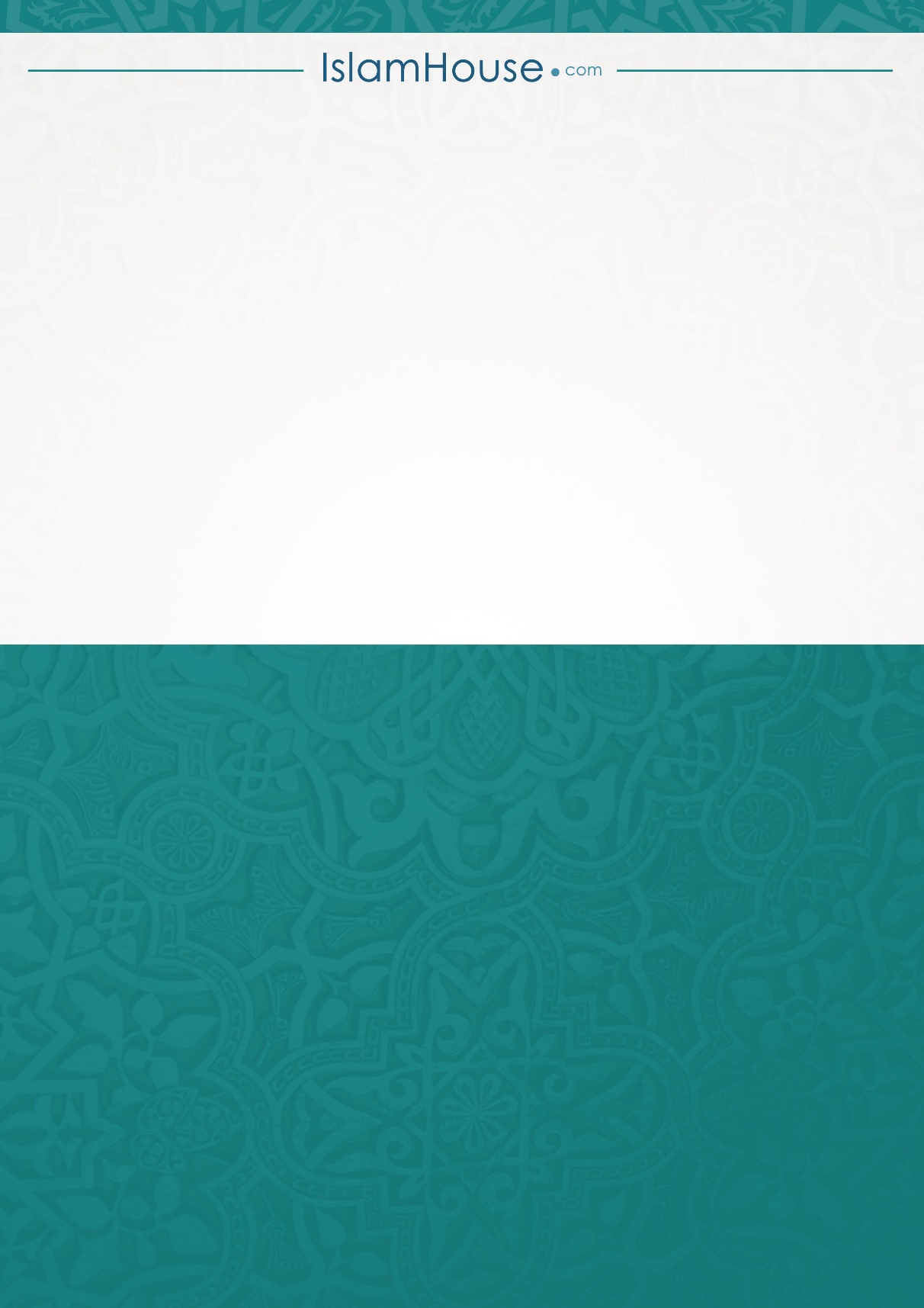 الصفحةالعنوانم1C¯ÁèºÀÄ ¯Á E¯ÁºÀ E¯Áè ºÀÄªÀ11C¯ïºÀAiÀÄÄå	22C¯ïPÀAiÀÄÆåªÀÄÄ36¯Á vÀCïRÄzÀÄºÀÆ ¹£ÀvÀÄ£ï ªÀ¯Á £ËªÀÄÄ£ï48®ºÀÆ ªÀiÁ ¦ü ¸ÀìªÀiÁªÁw ªÀªÀiÁ ¦ü¯ï C¢üð510ªÀÄ£ï zÀ®è¢Ã AiÀÄ±ï¥sÀG EAzÀºÀÆ E¯Áè © Ezï¤»Ã616AiÀÄCï®ªÀÄÄ ªÀiÁ ¨ÉÊ£À C¬ÄÝÃ»ªÀiï ªÀªÀiÁ R¯ï¥sÀºÀÄªÀiï717ªÀ¯Á AiÀÄÄ»ÃvÀÆ£À ©±ÉÊE£ï «Ä£ï E°ä»Ã E¯Áè ©ªÀiÁ ±ÁC819ªÀ¹C PÀÄ¹ðAiÀÄÄåºÀÄ ¸ÀìªÀiÁªÁw ªÀ¯ïCzsÀð921ªÀ¯Á AiÀÄHzÀÄºÀÆ »¥sïgÀhÄÄºÀÄªÀiÁ1021ªÀºÀÄªÀ¯ï C°AiÀÄÄå	1123C¯ïCjhÄÃªÀÄÄ1223F DAiÀÄwÛ£À°ègÀÄªÀ C¯ÁèºÀ£À £ÁªÀÄ ªÀÄvÀÄÛ «±ÉÃµÀtUÀ¼ÀÄ13